ZAŁĄCZNIK 1Analizy porównawcze stanu bezpieczeństwa ruchu drogowego w województwach w 2021 r.JAK ODCZYTAĆ INFORMACJE ?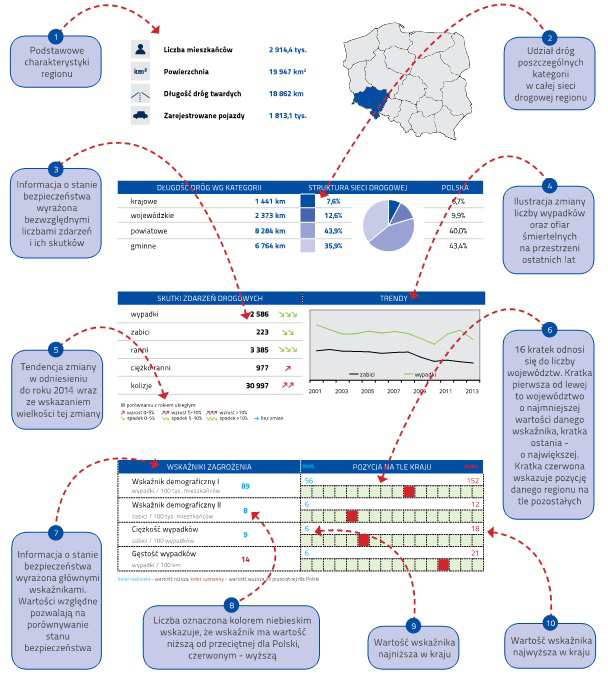 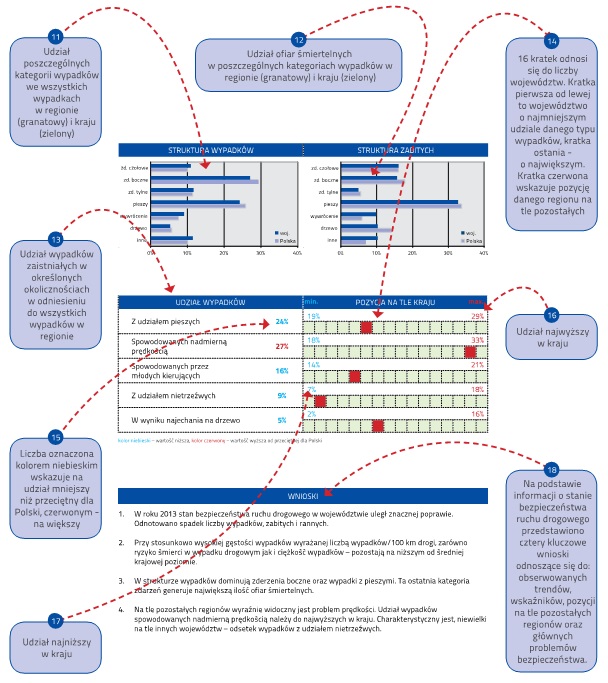 W porównaniu z rokiem ubiegłym:↗ - wzrost 0-5% 		↗↗ - wzrost 5-10%	↗↗↗ - wzrost >10%↘ - spadek 0-5%		↘↘ - spadek 5-10%	↘↘↘ - spadek >10%		→ - bez zmiankolor niebieski – wartość niższa, kolor czerwony – wartość wyższa od średniej krajowejW porównaniu z rokiem ubiegłym:↗ - wzrost 0-5% 		↗↗ - wzrost 5-10%	↗↗↗ - wzrost >10%↘ - spadek 0-5%		↘↘ - spadek 5-10%	↘↘↘ - spadek >10%		→ - bez zmian.kolor niebieski – wartość niższa, kolor czerwony – wartość wyższa od średniej krajowejW porównaniu z rokiem ubiegłym:↗ - wzrost 0-5% 		↗↗ - wzrost 5-10%	↗↗↗ - wzrost >10%↘ - spadek 0-5%		↘↘ - spadek 5-10%	↘↘↘ - spadek >10%		→ - bez zmiankolor niebieski – wartość niższa, kolor czerwony – wartość wyższa od średniej krajowejW porównaniu z rokiem ubiegłym:↗ - wzrost 0-5% 		↗↗ - wzrost 5-10%	↗↗↗ - wzrost >10%↘ - spadek 0-5%		↘↘ - spadek 5-10%	↘↘↘ - spadek >10%		→ - bez zmiankolor niebieski – wartość niższa, kolor czerwony – wartość wyższa od średniej krajowejW porównaniu z rokiem ubiegłym:↗ - wzrost 0-5% 		↗↗ - wzrost 5-10%	↗↗↗ - wzrost >10%↘ - spadek 0-5%		↘↘ - spadek 5-10%	↘↘↘ - spadek >10%		→ - bez zmiankolor niebieski – wartość niższa, kolor czerwony – wartość wyższa od średniej krajowejW porównaniu z rokiem ubiegłym:↗ - wzrost 0-5% 		↗↗ - wzrost 5-10%	↗↗↗ - wzrost >10%↘ - spadek 0-5%		↘↘ - spadek 5-10%	↘↘↘ - spadek >10%		→ - bez zmiankolor niebieski – wartość niższa, kolor czerwony – wartość wyższa od średniej krajowejW porównaniu z rokiem ubiegłym:↗ - wzrost 0-5% 		↗↗ - wzrost 5-10%	↗↗↗ - wzrost >10%↘ - spadek 0-5%		↘↘ - spadek 5-10%	↘↘↘ - spadek >10%		→ - bez zmiankolor niebieski – wartość niższa, kolor czerwony – wartość wyższa od średniej krajowejW porównaniu z rokiem ubiegłym:↗ - wzrost 0-5% 		↗↗ - wzrost 5-10%	↗↗↗ - wzrost >10%↘ - spadek 0-5%		↘↘ - spadek 5-10%	↘↘↘ - spadek >10%		→ - bez zmiankolor niebieski – wartość niższa, kolor czerwony – wartość wyższa od średniej krajowejW porównaniu z rokiem ubiegłym:↗ - wzrost 0-5% 		↗↗ - wzrost 5-10%	↗↗↗ - wzrost >10%↘ - spadek 0-5%		↘↘ - spadek 5-10%	↘↘↘ - spadek >10%		→ - bez zmiankolor niebieski – wartość niższa, kolor czerwony – wartość wyższa od średniej krajowejW porównaniu z rokiem ubiegłym:↗ - wzrost 0-5% 		↗↗ - wzrost 5-10%	↗↗↗ - wzrost >10%↘ - spadek 0-5%		↘↘ - spadek 5-10%	↘↘↘ - spadek >10%		→ - bez zmiankolor niebieski – wartość niższa, kolor czerwony – wartość wyższa od średniej krajowejW porównaniu z rokiem ubiegłym:↗ - wzrost 0-5% 		↗↗ - wzrost 5-10%	↗↗↗ - wzrost >10%↘ - spadek 0-5%		↘↘ - spadek 5-10%	↘↘↘ - spadek >10%		→ - bez zmiankolor niebieski – wartość niższa, kolor czerwony – wartość wyższa od średniej krajowejW porównaniu z rokiem ubiegłym:↗ - wzrost 0-5% 		↗↗ - wzrost 5-10%	↗↗↗ - wzrost >10%↘ - spadek 0-5%		↘↘ - spadek 5-10%	↘↘↘ - spadek >10%		→ - bez zmiankolor niebieski – wartość niższa, kolor czerwony – wartość wyższa od średniej krajowejW porównaniu z rokiem ubiegłym:↗ - wzrost 0-5% 		↗↗ - wzrost 5-10%	↗↗↗ - wzrost >10%↘ - spadek 0-5%		↘↘ - spadek 5-10%	↘↘↘ - spadek >10%		→ - bez zmiankolor niebieski – wartość niższa, kolor czerwony – wartość wyższa od średniej krajowejW porównaniu z rokiem ubiegłym:↗ - wzrost 0-5% 		↗↗ - wzrost 5-10%	↗↗↗ - wzrost >10%↘ - spadek 0-5%		↘↘ - spadek 5-10%	↘↘↘ - spadek >10%		→ - bez zmiankolor niebieski – wartość niższa, kolor czerwony – wartość wyższa od średniej krajowejW porównaniu z rokiem ubiegłym:↗ - wzrost 0-5% 		↗↗ - wzrost 5-10%	↗↗↗ - wzrost >10%↘ - spadek 0-5%		↘↘ - spadek 5-10%	↘↘↘ - spadek >10%		→ - bez zmiankolor niebieski – wartość niższa, kolor czerwony – wartość wyższa od średniej krajowejW porównaniu z rokiem ubiegłym:↗ - wzrost 0-5% 		↗↗ - wzrost 5-10%	↗↗↗ - wzrost >10%↘ - spadek 0-5%		↘↘ - spadek 5-10%	↘↘↘ - spadek >10%		→ - bez zmiankolor niebieski – wartość niższa, kolor czerwony – wartość wyższa od średniej krajowej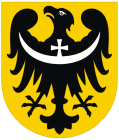 WOJEWÓDZTWO DOLNOŚLĄSKIEWOJEWÓDZTWO DOLNOŚLĄSKIE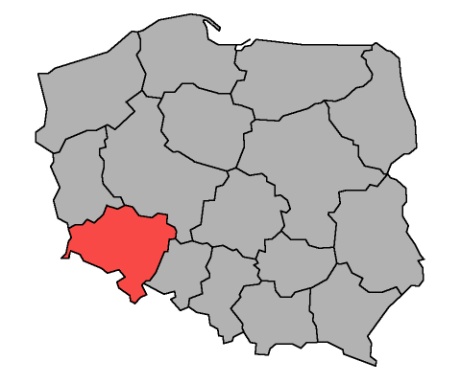 Liczba mieszkańcówLiczba mieszkańców2 884 tys.Powierzchnia Powierzchnia 19 947 km2 Długość dróg publicznychDługość dróg publicznych24 548,6  kmZarejestrowane pojazdyZarejestrowane pojazdy2 448,1 tys.DŁUGOŚĆ DRÓG WG KATEGORIIDŁUGOŚĆ DRÓG WG KATEGORIISTRUKTURA SIECI DROGOWEJSTRUKTURA SIECI DROGOWEJSTRUKTURA SIECI DROGOWEJSTRUKTURA SIECI DROGOWEJkrajowe1 402 km5,8%POLSKA    4,6%wojewódzkie2 372 km10,1%6,9%powiatowe8 414 km34,3%29,3%gminne13 133 km49,9%59,3%SKUTKI ZDARZEŃ DROGOWYCHSKUTKI ZDARZEŃ DROGOWYCHSKUTKI ZDARZEŃ DROGOWYCHTRENDYwypadki1 730↗↗zabici179↗↗ranni2 018↗↗↗ciężko ranni699↗kolizje39 575↗↗↗WSKAŹNIKI ZAGROŻENIAWSKAŹNIKI ZAGROŻENIAmin.                      POZYCJA NA TLE KRAJU              max.min.                      POZYCJA NA TLE KRAJU              max.min.                      POZYCJA NA TLE KRAJU              max.min.                      POZYCJA NA TLE KRAJU              max.min.                      POZYCJA NA TLE KRAJU              max.min.                      POZYCJA NA TLE KRAJU              max.min.                      POZYCJA NA TLE KRAJU              max.min.                      POZYCJA NA TLE KRAJU              max.min.                      POZYCJA NA TLE KRAJU              max.min.                      POZYCJA NA TLE KRAJU              max.min.                      POZYCJA NA TLE KRAJU              max.min.                      POZYCJA NA TLE KRAJU              max.min.                      POZYCJA NA TLE KRAJU              max.min.                      POZYCJA NA TLE KRAJU              max.min.                      POZYCJA NA TLE KRAJU              max.min.                      POZYCJA NA TLE KRAJU              max.Wskaźnik demograficzny I59,837,0                                                                                                  95,0037,0                                                                                                  95,0037,0                                                                                                  95,0037,0                                                                                                  95,0037,0                                                                                                  95,0037,0                                                                                                  95,0037,0                                                                                                  95,0037,0                                                                                                  95,0037,0                                                                                                  95,0037,0                                                                                                  95,0037,0                                                                                                  95,0037,0                                                                                                  95,0037,0                                                                                                  95,0037,0                                                                                                  95,0037,0                                                                                                  95,0037,0                                                                                                  95,00wypadki / 100 tys. mieszk.59,8Wskaźnik demograficzny II6,23,3                                                                                                      8.33,3                                                                                                      8.33,3                                                                                                      8.33,3                                                                                                      8.33,3                                                                                                      8.33,3                                                                                                      8.33,3                                                                                                      8.33,3                                                                                                      8.33,3                                                                                                      8.33,3                                                                                                      8.33,3                                                                                                      8.33,3                                                                                                      8.33,3                                                                                                      8.33,3                                                                                                      8.33,3                                                                                                      8.33,3                                                                                                      8.3zabici / 100 tys. mieszk.6,2Ciężkość wypadków10,36,4                                                                                                       18,26,4                                                                                                       18,26,4                                                                                                       18,26,4                                                                                                       18,26,4                                                                                                       18,26,4                                                                                                       18,26,4                                                                                                       18,26,4                                                                                                       18,26,4                                                                                                       18,26,4                                                                                                       18,26,4                                                                                                       18,26,4                                                                                                       18,26,4                                                                                                       18,26,4                                                                                                       18,26,4                                                                                                       18,26,4                                                                                                       18,2zabici / 100 wypadków10,3Gęstość wypadków6,81,6                                                                                                      8,91,6                                                                                                      8,91,6                                                                                                      8,91,6                                                                                                      8,91,6                                                                                                      8,91,6                                                                                                      8,91,6                                                                                                      8,91,6                                                                                                      8,91,6                                                                                                      8,91,6                                                                                                      8,91,6                                                                                                      8,91,6                                                                                                      8,91,6                                                                                                      8,91,6                                                                                                      8,91,6                                                                                                      8,91,6                                                                                                      8,9wypadków / 100 km6,8STRUKTURA WYPADKÓWSTRUKTURA ZABITYCHUDZIAŁ WYPADKÓWUDZIAŁ WYPADKÓWmin.                      POZYCJA NA TLE KRAJU            max.min.                      POZYCJA NA TLE KRAJU            max.min.                      POZYCJA NA TLE KRAJU            max.min.                      POZYCJA NA TLE KRAJU            max.min.                      POZYCJA NA TLE KRAJU            max.min.                      POZYCJA NA TLE KRAJU            max.min.                      POZYCJA NA TLE KRAJU            max.min.                      POZYCJA NA TLE KRAJU            max.min.                      POZYCJA NA TLE KRAJU            max.min.                      POZYCJA NA TLE KRAJU            max.min.                      POZYCJA NA TLE KRAJU            max.min.                      POZYCJA NA TLE KRAJU            max.min.                      POZYCJA NA TLE KRAJU            max.min.                      POZYCJA NA TLE KRAJU            max.min.                      POZYCJA NA TLE KRAJU            max.min.                      POZYCJA NA TLE KRAJU            max.Z udziałem pieszych23,1%15,3%                                                                                               23,2%15,3%                                                                                               23,2%15,3%                                                                                               23,2%15,3%                                                                                               23,2%15,3%                                                                                               23,2%15,3%                                                                                               23,2%15,3%                                                                                               23,2%15,3%                                                                                               23,2%15,3%                                                                                               23,2%15,3%                                                                                               23,2%15,3%                                                                                               23,2%15,3%                                                                                               23,2%15,3%                                                                                               23,2%15,3%                                                                                               23,2%15,3%                                                                                               23,2%15,3%                                                                                               23,2%Z udziałem pieszych23,1%Spowodowanych nadmierną prędkością25,4%13,8%                                                                                               29,3%13,8%                                                                                               29,3%13,8%                                                                                               29,3%13,8%                                                                                               29,3%13,8%                                                                                               29,3%13,8%                                                                                               29,3%13,8%                                                                                               29,3%13,8%                                                                                               29,3%13,8%                                                                                               29,3%13,8%                                                                                               29,3%13,8%                                                                                               29,3%13,8%                                                                                               29,3%13,8%                                                                                               29,3%13,8%                                                                                               29,3%13,8%                                                                                               29,3%13,8%                                                                                               29,3%Spowodowanych nadmierną prędkością25,4%Spowodowanych przez młodych kierowców16,2%13,6%                                                                                               21,4%13,6%                                                                                               21,4%13,6%                                                                                               21,4%13,6%                                                                                               21,4%13,6%                                                                                               21,4%13,6%                                                                                               21,4%13,6%                                                                                               21,4%13,6%                                                                                               21,4%13,6%                                                                                               21,4%13,6%                                                                                               21,4%13,6%                                                                                               21,4%13,6%                                                                                               21,4%13,6%                                                                                               21,4%13,6%                                                                                               21,4%13,6%                                                                                               21,4%13,6%                                                                                               21,4%Spowodowanych przez młodych kierowców16,2%Z udziałem rowerzystów15,5%11,8%                                                                                      17,4%11,8%                                                                                      17,4%11,8%                                                                                      17,4%11,8%                                                                                      17,4%11,8%                                                                                      17,4%11,8%                                                                                      17,4%11,8%                                                                                      17,4%11,8%                                                                                      17,4%11,8%                                                                                      17,4%11,8%                                                                                      17,4%11,8%                                                                                      17,4%11,8%                                                                                      17,4%11,8%                                                                                      17,4%11,8%                                                                                      17,4%11,8%                                                                                      17,4%11,8%                                                                                      17,4%Z udziałem rowerzystów15,5%Z udziałem nietrzeźwych10,7%7,2%                                                                                        15,6%7,2%                                                                                        15,6%7,2%                                                                                        15,6%7,2%                                                                                        15,6%7,2%                                                                                        15,6%7,2%                                                                                        15,6%7,2%                                                                                        15,6%7,2%                                                                                        15,6%7,2%                                                                                        15,6%7,2%                                                                                        15,6%7,2%                                                                                        15,6%7,2%                                                                                        15,6%7,2%                                                                                        15,6%7,2%                                                                                        15,6%7,2%                                                                                        15,6%7,2%                                                                                        15,6%Z udziałem nietrzeźwych10,7%Z udziałem motocyklistów11,3%5,8%                                                                                        11,7%5,8%                                                                                        11,7%5,8%                                                                                        11,7%5,8%                                                                                        11,7%5,8%                                                                                        11,7%5,8%                                                                                        11,7%5,8%                                                                                        11,7%5,8%                                                                                        11,7%5,8%                                                                                        11,7%5,8%                                                                                        11,7%5,8%                                                                                        11,7%5,8%                                                                                        11,7%5,8%                                                                                        11,7%5,8%                                                                                        11,7%5,8%                                                                                        11,7%5,8%                                                                                        11,7%Z udziałem motocyklistów11,3%W wyniku najechania na drzewo5,4%2,1%                                                                                        13,8%2,1%                                                                                        13,8%2,1%                                                                                        13,8%2,1%                                                                                        13,8%2,1%                                                                                        13,8%2,1%                                                                                        13,8%2,1%                                                                                        13,8%2,1%                                                                                        13,8%2,1%                                                                                        13,8%2,1%                                                                                        13,8%2,1%                                                                                        13,8%2,1%                                                                                        13,8%2,1%                                                                                        13,8%2,1%                                                                                        13,8%2,1%                                                                                        13,8%2,1%                                                                                        13,8%W wyniku najechania na drzewo5,4%WNIOSKIW roku 2021 w strukturze wypadków dominują zderzenia boczne i najechanie na pieszego, zaś w strukturze ofiar śmiertelnych najechanie na pieszego oraz zderzenia czołowe, boczne i najechanie na drzewo. Dość wysoki udział wypadków z udziałem pieszych oraz spowodowanych nadmierną prędkością.Kolejny rok występuje wyższy od średniej udział wypadków motocyklistów.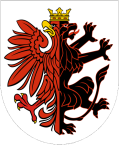 WOJEWÓDZTWO KUJAWSKO-POMORSKIEWOJEWÓDZTWO KUJAWSKO-POMORSKIE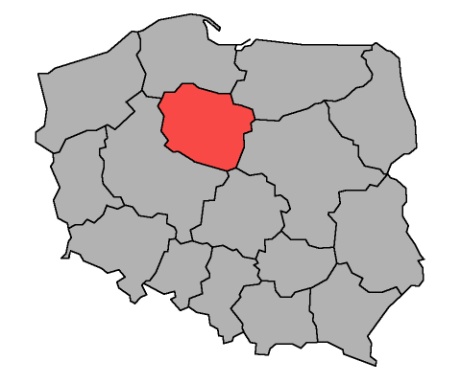 Liczba mieszkańcówLiczba mieszkańców2 054,2 tys.Powierzchnia Powierzchnia 17 971 km2 Długość dróg publicznychDługość dróg publicznych28 022,9 kmZarejestrowane pojazdyZarejestrowane pojazdy1 755,1 tys.DŁUGOŚĆ DRÓG WG KATEGORIIDŁUGOŚĆ DRÓG WG KATEGORIISTRUKTURA SIECI DROGOWEJSTRUKTURA SIECI DROGOWEJSTRUKTURA SIECI DROGOWEJSTRUKTURA SIECI DROGOWEJkrajowe1 212 km4,3%POLSKA    4,6%wojewódzkie1 755 km6,3%6,9%powiatowe7 010 km25,0%29,3%gminne17 463 km64,4%59,3%SKUTKI ZDARZEŃ DROGOWYCHSKUTKI ZDARZEŃ DROGOWYCHSKUTKI ZDARZEŃ DROGOWYCHTRENDYwypadki797↘zabici122↘↘↘ranni  866↗ciężko ranni357↗kolizje26187↗WSKAŹNIKI ZAGROŻENIAWSKAŹNIKI ZAGROŻENIAmin.                      POZYCJA NA TLE KRAJU                max.min.                      POZYCJA NA TLE KRAJU                max.min.                      POZYCJA NA TLE KRAJU                max.min.                      POZYCJA NA TLE KRAJU                max.min.                      POZYCJA NA TLE KRAJU                max.min.                      POZYCJA NA TLE KRAJU                max.min.                      POZYCJA NA TLE KRAJU                max.min.                      POZYCJA NA TLE KRAJU                max.min.                      POZYCJA NA TLE KRAJU                max.min.                      POZYCJA NA TLE KRAJU                max.min.                      POZYCJA NA TLE KRAJU                max.min.                      POZYCJA NA TLE KRAJU                max.min.                      POZYCJA NA TLE KRAJU                max.min.                      POZYCJA NA TLE KRAJU                max.min.                      POZYCJA NA TLE KRAJU                max.min.                      POZYCJA NA TLE KRAJU                max.Wskaźnik demograficzny I38,737,0                                                                                                 95,037,0                                                                                                 95,037,0                                                                                                 95,037,0                                                                                                 95,037,0                                                                                                 95,037,0                                                                                                 95,037,0                                                                                                 95,037,0                                                                                                 95,037,0                                                                                                 95,037,0                                                                                                 95,037,0                                                                                                 95,037,0                                                                                                 95,037,0                                                                                                 95,037,0                                                                                                 95,037,0                                                                                                 95,037,0                                                                                                 95,0wypadki / 100 tys. mieszk.38,7Wskaźnik demograficzny II5,93,3                                                                                                      8,33,3                                                                                                      8,33,3                                                                                                      8,33,3                                                                                                      8,33,3                                                                                                      8,33,3                                                                                                      8,33,3                                                                                                      8,33,3                                                                                                      8,33,3                                                                                                      8,33,3                                                                                                      8,33,3                                                                                                      8,33,3                                                                                                      8,33,3                                                                                                      8,33,3                                                                                                      8,33,3                                                                                                      8,33,3                                                                                                      8,3zabici / 100 tys. mieszk.5,9Ciężkość wypadków15,36,4                                                                                                     18,26,4                                                                                                     18,26,4                                                                                                     18,26,4                                                                                                     18,26,4                                                                                                     18,26,4                                                                                                     18,26,4                                                                                                     18,26,4                                                                                                     18,26,4                                                                                                     18,26,4                                                                                                     18,26,4                                                                                                     18,26,4                                                                                                     18,26,4                                                                                                     18,26,4                                                                                                     18,26,4                                                                                                     18,26,4                                                                                                     18,2zabici / 100 wypadków15,3Gęstość wypadków2,91,6                                                                                                      8,91,6                                                                                                      8,91,6                                                                                                      8,91,6                                                                                                      8,91,6                                                                                                      8,91,6                                                                                                      8,91,6                                                                                                      8,91,6                                                                                                      8,91,6                                                                                                      8,91,6                                                                                                      8,91,6                                                                                                      8,91,6                                                                                                      8,91,6                                                                                                      8,91,6                                                                                                      8,91,6                                                                                                      8,91,6                                                                                                      8,9wypadków / 100 km2,9STRUKTURA WYPADKÓWSTRUKTURA ZABITYCHUDZIAŁ WYPADKÓWUDZIAŁ WYPADKÓWmin.                      POZYCJA NA TLE KRAJU           max.min.                      POZYCJA NA TLE KRAJU           max.min.                      POZYCJA NA TLE KRAJU           max.min.                      POZYCJA NA TLE KRAJU           max.min.                      POZYCJA NA TLE KRAJU           max.min.                      POZYCJA NA TLE KRAJU           max.min.                      POZYCJA NA TLE KRAJU           max.min.                      POZYCJA NA TLE KRAJU           max.min.                      POZYCJA NA TLE KRAJU           max.min.                      POZYCJA NA TLE KRAJU           max.min.                      POZYCJA NA TLE KRAJU           max.min.                      POZYCJA NA TLE KRAJU           max.min.                      POZYCJA NA TLE KRAJU           max.min.                      POZYCJA NA TLE KRAJU           max.min.                      POZYCJA NA TLE KRAJU           max.min.                      POZYCJA NA TLE KRAJU           max.Z udziałem pieszych23,1%15,3%                                                                                               23,2%15,3%                                                                                               23,2%15,3%                                                                                               23,2%15,3%                                                                                               23,2%15,3%                                                                                               23,2%15,3%                                                                                               23,2%15,3%                                                                                               23,2%15,3%                                                                                               23,2%15,3%                                                                                               23,2%15,3%                                                                                               23,2%15,3%                                                                                               23,2%15,3%                                                                                               23,2%15,3%                                                                                               23,2%15,3%                                                                                               23,2%15,3%                                                                                               23,2%15,3%                                                                                               23,2%Z udziałem pieszych23,1%Spowodowanych nadmierną prędkością23,1%13,8%                                                                                               29,3%13,8%                                                                                               29,3%13,8%                                                                                               29,3%13,8%                                                                                               29,3%13,8%                                                                                               29,3%13,8%                                                                                               29,3%13,8%                                                                                               29,3%13,8%                                                                                               29,3%13,8%                                                                                               29,3%13,8%                                                                                               29,3%13,8%                                                                                               29,3%13,8%                                                                                               29,3%13,8%                                                                                               29,3%13,8%                                                                                               29,3%13,8%                                                                                               29,3%13,8%                                                                                               29,3%Spowodowanych nadmierną prędkością23,1%Spowodowanych przez młodych kierowców15,2%13,6%                                                                                               21,4%13,6%                                                                                               21,4%13,6%                                                                                               21,4%13,6%                                                                                               21,4%13,6%                                                                                               21,4%13,6%                                                                                               21,4%13,6%                                                                                               21,4%13,6%                                                                                               21,4%13,6%                                                                                               21,4%13,6%                                                                                               21,4%13,6%                                                                                               21,4%13,6%                                                                                               21,4%13,6%                                                                                               21,4%13,6%                                                                                               21,4%13,6%                                                                                               21,4%13,6%                                                                                               21,4%Spowodowanych przez młodych kierowców15,2%Z udziałem rowerzystów13,9%11,8%                                                                                     17,4%11,8%                                                                                     17,4%11,8%                                                                                     17,4%11,8%                                                                                     17,4%11,8%                                                                                     17,4%11,8%                                                                                     17,4%11,8%                                                                                     17,4%11,8%                                                                                     17,4%11,8%                                                                                     17,4%11,8%                                                                                     17,4%11,8%                                                                                     17,4%11,8%                                                                                     17,4%11,8%                                                                                     17,4%11,8%                                                                                     17,4%11,8%                                                                                     17,4%11,8%                                                                                     17,4%Z udziałem rowerzystów13,9%Z udziałem nietrzeźwych11,6%7,2%                                                                                        15,6%7,2%                                                                                        15,6%7,2%                                                                                        15,6%7,2%                                                                                        15,6%7,2%                                                                                        15,6%7,2%                                                                                        15,6%7,2%                                                                                        15,6%7,2%                                                                                        15,6%7,2%                                                                                        15,6%7,2%                                                                                        15,6%7,2%                                                                                        15,6%7,2%                                                                                        15,6%7,2%                                                                                        15,6%7,2%                                                                                        15,6%7,2%                                                                                        15,6%7,2%                                                                                        15,6%Z udziałem nietrzeźwych11,6%Z udziałem motocyklistów9,6%5,8%                                                                                        11,7%5,8%                                                                                        11,7%5,8%                                                                                        11,7%5,8%                                                                                        11,7%5,8%                                                                                        11,7%5,8%                                                                                        11,7%5,8%                                                                                        11,7%5,8%                                                                                        11,7%5,8%                                                                                        11,7%5,8%                                                                                        11,7%5,8%                                                                                        11,7%5,8%                                                                                        11,7%5,8%                                                                                        11,7%5,8%                                                                                        11,7%5,8%                                                                                        11,7%5,8%                                                                                        11,7%Z udziałem motocyklistów9,6%W wyniku najechania na drzewo8,1%2,1%                                                                                        13,8%2,1%                                                                                        13,8%2,1%                                                                                        13,8%2,1%                                                                                        13,8%2,1%                                                                                        13,8%2,1%                                                                                        13,8%2,1%                                                                                        13,8%2,1%                                                                                        13,8%2,1%                                                                                        13,8%2,1%                                                                                        13,8%2,1%                                                                                        13,8%2,1%                                                                                        13,8%2,1%                                                                                        13,8%2,1%                                                                                        13,8%2,1%                                                                                        13,8%2,1%                                                                                        13,8%W wyniku najechania na drzewo8,1%WNIOSKIWNIOSKIWNIOSKIWNIOSKIWskaźnik wypadków/100 tys. mieszkańców ma jedną z najniższych wartości  
w kraju, jednak ryzyko śmierci w wypadku jest na średnim poziomie.Wysoki wskaźnik wypadków z udziałem pieszych. Jeden z najwyższych wskaźników wypadków spowodowanych nadmierną prędkością.Wskaźnik wypadków/100 tys. mieszkańców ma jedną z najniższych wartości  
w kraju, jednak ryzyko śmierci w wypadku jest na średnim poziomie.Wysoki wskaźnik wypadków z udziałem pieszych. Jeden z najwyższych wskaźników wypadków spowodowanych nadmierną prędkością.Wskaźnik wypadków/100 tys. mieszkańców ma jedną z najniższych wartości  
w kraju, jednak ryzyko śmierci w wypadku jest na średnim poziomie.Wysoki wskaźnik wypadków z udziałem pieszych. Jeden z najwyższych wskaźników wypadków spowodowanych nadmierną prędkością.Wskaźnik wypadków/100 tys. mieszkańców ma jedną z najniższych wartości  
w kraju, jednak ryzyko śmierci w wypadku jest na średnim poziomie.Wysoki wskaźnik wypadków z udziałem pieszych. Jeden z najwyższych wskaźników wypadków spowodowanych nadmierną prędkością.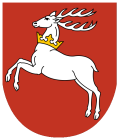 WOJEWÓDZTWO LUBELSKIE              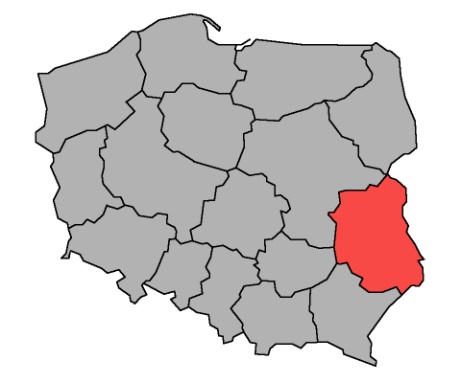 WOJEWÓDZTWO LUBELSKIE              Liczba mieszkańcówLiczba mieszkańców2 086,4 tys.Powierzchnia Powierzchnia 25 123 km2 Długość dróg publicznychDługość dróg publicznych37 196,4 kmZarejestrowane pojazdyZarejestrowane pojazdy1 898,9 tys.DŁUGOŚĆ DRÓG WG KATEGORIIDŁUGOŚĆ DRÓG WG KATEGORIISTRUKTURA SIECI DROGOWEJSTRUKTURA SIECI DROGOWEJSTRUKTURA SIECI DROGOWEJSTRUKTURA SIECI DROGOWEJkrajowe1 033 km2,8%POLSKA    4,6%wojewódzkie2 335 km6,3%6,9%powiatowe10 591  km28,5%29,3%gminne24 524 km62,5%59,3%SKUTKI ZDARZEŃ DROGOWYCHSKUTKI ZDARZEŃ DROGOWYCHSKUTKI ZDARZEŃ DROGOWYCHTRENDYwypadki892↘zabici135↘↘↘ranni966↗ciężko ranni475↗kolizje19 859↗↗↗WSKAŹNIKI ZAGROŻENIAWSKAŹNIKI ZAGROŻENIAmin.                      POZYCJA NA TLE KRAJU                max.min.                      POZYCJA NA TLE KRAJU                max.min.                      POZYCJA NA TLE KRAJU                max.min.                      POZYCJA NA TLE KRAJU                max.min.                      POZYCJA NA TLE KRAJU                max.min.                      POZYCJA NA TLE KRAJU                max.min.                      POZYCJA NA TLE KRAJU                max.min.                      POZYCJA NA TLE KRAJU                max.min.                      POZYCJA NA TLE KRAJU                max.min.                      POZYCJA NA TLE KRAJU                max.min.                      POZYCJA NA TLE KRAJU                max.min.                      POZYCJA NA TLE KRAJU                max.min.                      POZYCJA NA TLE KRAJU                max.min.                      POZYCJA NA TLE KRAJU                max.min.                      POZYCJA NA TLE KRAJU                max.min.                      POZYCJA NA TLE KRAJU                max.Wskaźnik demograficzny I42,637,0                                                                                                  95,037,0                                                                                                  95,037,0                                                                                                  95,037,0                                                                                                  95,037,0                                                                                                  95,037,0                                                                                                  95,037,0                                                                                                  95,037,0                                                                                                  95,037,0                                                                                                  95,037,0                                                                                                  95,037,0                                                                                                  95,037,0                                                                                                  95,037,0                                                                                                  95,037,0                                                                                                  95,037,0                                                                                                  95,037,0                                                                                                  95,0wypadki / 100 tys. mieszk.42,6Wskaźnik demograficzny II6,43,3                                                                                                     8,33,3                                                                                                     8,33,3                                                                                                     8,33,3                                                                                                     8,33,3                                                                                                     8,33,3                                                                                                     8,33,3                                                                                                     8,33,3                                                                                                     8,33,3                                                                                                     8,33,3                                                                                                     8,33,3                                                                                                     8,33,3                                                                                                     8,33,3                                                                                                     8,33,3                                                                                                     8,33,3                                                                                                     8,33,3                                                                                                     8,3zabici / 100 tys. mieszk.6,4Ciężkość wypadków15,16,4                                                                                                      18,26,4                                                                                                      18,26,4                                                                                                      18,26,4                                                                                                      18,26,4                                                                                                      18,26,4                                                                                                      18,26,4                                                                                                      18,26,4                                                                                                      18,26,4                                                                                                      18,26,4                                                                                                      18,26,4                                                                                                      18,26,4                                                                                                      18,26,4                                                                                                      18,26,4                                                                                                      18,26,4                                                                                                      18,26,4                                                                                                      18,2zabici / 100 wypadków15,1Gęstość wypadków2,31,6                                                                                                      8,91,6                                                                                                      8,91,6                                                                                                      8,91,6                                                                                                      8,91,6                                                                                                      8,91,6                                                                                                      8,91,6                                                                                                      8,91,6                                                                                                      8,91,6                                                                                                      8,91,6                                                                                                      8,91,6                                                                                                      8,91,6                                                                                                      8,91,6                                                                                                      8,91,6                                                                                                      8,91,6                                                                                                      8,91,6                                                                                                      8,9wypadków / 100 km2,3STRUKTURA WYPADKÓWSTRUKTURA ZABITYCHUDZIAŁ WYPADKÓWUDZIAŁ WYPADKÓWmin.                      POZYCJA NA TLE KRAJU                 max.min.                      POZYCJA NA TLE KRAJU                 max.min.                      POZYCJA NA TLE KRAJU                 max.min.                      POZYCJA NA TLE KRAJU                 max.min.                      POZYCJA NA TLE KRAJU                 max.min.                      POZYCJA NA TLE KRAJU                 max.min.                      POZYCJA NA TLE KRAJU                 max.min.                      POZYCJA NA TLE KRAJU                 max.min.                      POZYCJA NA TLE KRAJU                 max.min.                      POZYCJA NA TLE KRAJU                 max.min.                      POZYCJA NA TLE KRAJU                 max.min.                      POZYCJA NA TLE KRAJU                 max.min.                      POZYCJA NA TLE KRAJU                 max.min.                      POZYCJA NA TLE KRAJU                 max.min.                      POZYCJA NA TLE KRAJU                 max.min.                      POZYCJA NA TLE KRAJU                 max.Z udziałem pieszych23,2%15,3%                                                                                               23,2%15,3%                                                                                               23,2%15,3%                                                                                               23,2%15,3%                                                                                               23,2%15,3%                                                                                               23,2%15,3%                                                                                               23,2%15,3%                                                                                               23,2%15,3%                                                                                               23,2%15,3%                                                                                               23,2%15,3%                                                                                               23,2%15,3%                                                                                               23,2%15,3%                                                                                               23,2%15,3%                                                                                               23,2%15,3%                                                                                               23,2%15,3%                                                                                               23,2%15,3%                                                                                               23,2%Z udziałem pieszych23,2%Spowodowanych nadmierną prędkością24,2%13,8%                                                                                               29,3%13,8%                                                                                               29,3%13,8%                                                                                               29,3%13,8%                                                                                               29,3%13,8%                                                                                               29,3%13,8%                                                                                               29,3%13,8%                                                                                               29,3%13,8%                                                                                               29,3%13,8%                                                                                               29,3%13,8%                                                                                               29,3%13,8%                                                                                               29,3%13,8%                                                                                               29,3%13,8%                                                                                               29,3%13,8%                                                                                               29,3%13,8%                                                                                               29,3%13,8%                                                                                               29,3%Spowodowanych nadmierną prędkością24,2%Spowodowanych przez młodych kierowców17,7%13,6%                                                                                               21,4%13,6%                                                                                               21,4%13,6%                                                                                               21,4%13,6%                                                                                               21,4%13,6%                                                                                               21,4%13,6%                                                                                               21,4%13,6%                                                                                               21,4%13,6%                                                                                               21,4%13,6%                                                                                               21,4%13,6%                                                                                               21,4%13,6%                                                                                               21,4%13,6%                                                                                               21,4%13,6%                                                                                               21,4%13,6%                                                                                               21,4%13,6%                                                                                               21,4%13,6%                                                                                               21,4%Spowodowanych przez młodych kierowców17,7%Z udziałem rowerzystów14,7%11,8%                                                                                     17,4%11,8%                                                                                     17,4%11,8%                                                                                     17,4%11,8%                                                                                     17,4%11,8%                                                                                     17,4%11,8%                                                                                     17,4%11,8%                                                                                     17,4%11,8%                                                                                     17,4%11,8%                                                                                     17,4%11,8%                                                                                     17,4%11,8%                                                                                     17,4%11,8%                                                                                     17,4%11,8%                                                                                     17,4%11,8%                                                                                     17,4%11,8%                                                                                     17,4%11,8%                                                                                     17,4%Z udziałem rowerzystów14,7%Z udziałem nietrzeźwych15,6%7,2%                                                                                        15,6%7,2%                                                                                        15,6%7,2%                                                                                        15,6%7,2%                                                                                        15,6%7,2%                                                                                        15,6%7,2%                                                                                        15,6%7,2%                                                                                        15,6%7,2%                                                                                        15,6%7,2%                                                                                        15,6%7,2%                                                                                        15,6%7,2%                                                                                        15,6%7,2%                                                                                        15,6%7,2%                                                                                        15,6%7,2%                                                                                        15,6%7,2%                                                                                        15,6%7,2%                                                                                        15,6%Z udziałem nietrzeźwych15,6%Z udziałem motocyklistów7,9%5,8%                                                                                        11,7%5,8%                                                                                        11,7%5,8%                                                                                        11,7%5,8%                                                                                        11,7%5,8%                                                                                        11,7%5,8%                                                                                        11,7%5,8%                                                                                        11,7%5,8%                                                                                        11,7%5,8%                                                                                        11,7%5,8%                                                                                        11,7%5,8%                                                                                        11,7%5,8%                                                                                        11,7%5,8%                                                                                        11,7%5,8%                                                                                        11,7%5,8%                                                                                        11,7%5,8%                                                                                        11,7%Z udziałem motocyklistów7,9%W wyniku najechania na drzewo6,6%2,1%                                                                                        13,8%2,1%                                                                                        13,8%2,1%                                                                                        13,8%2,1%                                                                                        13,8%2,1%                                                                                        13,8%2,1%                                                                                        13,8%2,1%                                                                                        13,8%2,1%                                                                                        13,8%2,1%                                                                                        13,8%2,1%                                                                                        13,8%2,1%                                                                                        13,8%2,1%                                                                                        13,8%2,1%                                                                                        13,8%2,1%                                                                                        13,8%2,1%                                                                                        13,8%2,1%                                                                                        13,8%W wyniku najechania na drzewo6,6%WNIOSKIW województwie utrzymuje się najwyższy w kraju udział wypadków nietrzeźwych oraz wypadków z udziałem nietrzeźwych.Wskaźniki zagrożenia plasują region w gronie województw charakteryzujących się stosunkowo niedużym ryzykiem wypadku. Jednocześnie ciężkość wypadków charakteryzuje się znaczną wartością na tle kraju.W strukturze wypadków dominują zderzenia boczne pojazdów oraz wypadki 
z pieszymi.  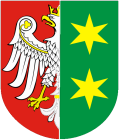 WOJEWÓDZTWO  LUBUSKIEWOJEWÓDZTWO  LUBUSKIE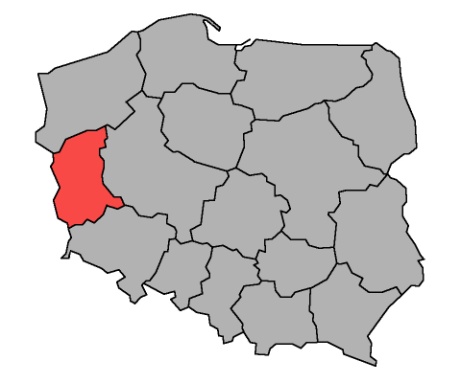 Liczba mieszkańcówLiczba mieszkańców1 003,2 tys.Powierzchnia Powierzchnia 13 988 km2 Długość dróg publicznychDługość dróg publicznych15 646,9 kmZarejestrowane pojazdyZarejestrowane pojazdy910,6 tys.DŁUGOŚĆ DRÓG WG KATEGORIIDŁUGOŚĆ DRÓG WG KATEGORIISTRUKTURA SIECI DROGOWEJSTRUKTURA SIECI DROGOWEJSTRUKTURA SIECI DROGOWEJSTRUKTURA SIECI DROGOWEJkrajowe909 km5,8%POLSKA    4,6%wojewódzkie1 597 km10,2%6,9%powiatowe4 143 km26,5%29,3%gminne9 751 km57,5%59,3%SKUTKI ZDARZEŃ DROGOWYCHSKUTKI ZDARZEŃ DROGOWYCHSKUTKI ZDARZEŃ DROGOWYCHTRENDYwypadki540↘↘↘zabici71↘↘ranni648↘ciężko ranni221↘↘↘kolizje10 700↗WSKAŹNIKI ZAGROŻENIAWSKAŹNIKI ZAGROŻENIAmin.                      POZYCJA NA TLE KRAJU                max.min.                      POZYCJA NA TLE KRAJU                max.min.                      POZYCJA NA TLE KRAJU                max.min.                      POZYCJA NA TLE KRAJU                max.min.                      POZYCJA NA TLE KRAJU                max.min.                      POZYCJA NA TLE KRAJU                max.min.                      POZYCJA NA TLE KRAJU                max.min.                      POZYCJA NA TLE KRAJU                max.min.                      POZYCJA NA TLE KRAJU                max.min.                      POZYCJA NA TLE KRAJU                max.min.                      POZYCJA NA TLE KRAJU                max.min.                      POZYCJA NA TLE KRAJU                max.min.                      POZYCJA NA TLE KRAJU                max.min.                      POZYCJA NA TLE KRAJU                max.min.                      POZYCJA NA TLE KRAJU                max.min.                      POZYCJA NA TLE KRAJU                max.Wskaźnik demograficzny I53,637,0                                                                                                95,037,0                                                                                                95,037,0                                                                                                95,037,0                                                                                                95,037,0                                                                                                95,037,0                                                                                                95,037,0                                                                                                95,037,0                                                                                                95,037,0                                                                                                95,037,0                                                                                                95,037,0                                                                                                95,037,0                                                                                                95,037,0                                                                                                95,037,0                                                                                                95,037,0                                                                                                95,037,0                                                                                                95,0wypadki / 100 tys. mieszk.53,6Wskaźnik demograficzny II7,03,3                                                                                                     8,33,3                                                                                                     8,33,3                                                                                                     8,33,3                                                                                                     8,33,3                                                                                                     8,33,3                                                                                                     8,33,3                                                                                                     8,33,3                                                                                                     8,33,3                                                                                                     8,33,3                                                                                                     8,33,3                                                                                                     8,33,3                                                                                                     8,33,3                                                                                                     8,33,3                                                                                                     8,33,3                                                                                                     8,33,3                                                                                                     8,3zabici / 100 tys. mieszk.7,0Ciężkość wypadków13,16,4                                                                                                     18,26,4                                                                                                     18,26,4                                                                                                     18,26,4                                                                                                     18,26,4                                                                                                     18,26,4                                                                                                     18,26,4                                                                                                     18,26,4                                                                                                     18,26,4                                                                                                     18,26,4                                                                                                     18,26,4                                                                                                     18,26,4                                                                                                     18,26,4                                                                                                     18,26,4                                                                                                     18,26,4                                                                                                     18,26,4                                                                                                     18,2zabici / 100 wypadków13,1Gęstość wypadków3,31,6                                                                                                       8,91,6                                                                                                       8,91,6                                                                                                       8,91,6                                                                                                       8,91,6                                                                                                       8,91,6                                                                                                       8,91,6                                                                                                       8,91,6                                                                                                       8,91,6                                                                                                       8,91,6                                                                                                       8,91,6                                                                                                       8,91,6                                                                                                       8,91,6                                                                                                       8,91,6                                                                                                       8,91,6                                                                                                       8,91,6                                                                                                       8,9wypadków / 100 km3,3STRUKTURA WYPADKÓWSTRUKTURA ZABITYCHUDZIAŁ WYPADKÓWUDZIAŁ WYPADKÓWmin.                      POZYCJA NA TLE KRAJU            max.min.                      POZYCJA NA TLE KRAJU            max.min.                      POZYCJA NA TLE KRAJU            max.min.                      POZYCJA NA TLE KRAJU            max.min.                      POZYCJA NA TLE KRAJU            max.min.                      POZYCJA NA TLE KRAJU            max.min.                      POZYCJA NA TLE KRAJU            max.min.                      POZYCJA NA TLE KRAJU            max.min.                      POZYCJA NA TLE KRAJU            max.min.                      POZYCJA NA TLE KRAJU            max.min.                      POZYCJA NA TLE KRAJU            max.min.                      POZYCJA NA TLE KRAJU            max.min.                      POZYCJA NA TLE KRAJU            max.min.                      POZYCJA NA TLE KRAJU            max.min.                      POZYCJA NA TLE KRAJU            max.min.                      POZYCJA NA TLE KRAJU            max.min.                      POZYCJA NA TLE KRAJU            max.min.                      POZYCJA NA TLE KRAJU            max.min.                      POZYCJA NA TLE KRAJU            max.min.                      POZYCJA NA TLE KRAJU            max.min.                      POZYCJA NA TLE KRAJU            max.min.                      POZYCJA NA TLE KRAJU            max.min.                      POZYCJA NA TLE KRAJU            max.min.                      POZYCJA NA TLE KRAJU            max.min.                      POZYCJA NA TLE KRAJU            max.min.                      POZYCJA NA TLE KRAJU            max.Z udziałem pieszych15,8%15,3%                                                                                               23,2%15,3%                                                                                               23,2%15,3%                                                                                               23,2%15,3%                                                                                               23,2%15,3%                                                                                               23,2%15,3%                                                                                               23,2%15,3%                                                                                               23,2%15,3%                                                                                               23,2%15,3%                                                                                               23,2%15,3%                                                                                               23,2%15,3%                                                                                               23,2%15,3%                                                                                               23,2%15,3%                                                                                               23,2%15,3%                                                                                               23,2%15,3%                                                                                               23,2%15,3%                                                                                               23,2%15,3%                                                                                               23,2%15,3%                                                                                               23,2%15,3%                                                                                               23,2%15,3%                                                                                               23,2%15,3%                                                                                               23,2%15,3%                                                                                               23,2%15,3%                                                                                               23,2%15,3%                                                                                               23,2%15,3%                                                                                               23,2%15,3%                                                                                               23,2%Z udziałem pieszych15,8%Spowodowanych nadmierną prędkością23,4%13,8%                                                                                               29,3%13,8%                                                                                               29,3%13,8%                                                                                               29,3%13,8%                                                                                               29,3%13,8%                                                                                               29,3%13,8%                                                                                               29,3%13,8%                                                                                               29,3%13,8%                                                                                               29,3%13,8%                                                                                               29,3%13,8%                                                                                               29,3%13,8%                                                                                               29,3%13,8%                                                                                               29,3%13,8%                                                                                               29,3%13,8%                                                                                               29,3%13,8%                                                                                               29,3%13,8%                                                                                               29,3%13,8%                                                                                               29,3%13,8%                                                                                               29,3%13,8%                                                                                               29,3%13,8%                                                                                               29,3%13,8%                                                                                               29,3%13,8%                                                                                               29,3%13,8%                                                                                               29,3%13,8%                                                                                               29,3%13,8%                                                                                               29,3%13,8%                                                                                               29,3%Spowodowanych nadmierną prędkością23,4%Spowodowanych przez młodych kierowców16,0%13,6%                                                                                               21,4%13,6%                                                                                               21,4%13,6%                                                                                               21,4%13,6%                                                                                               21,4%13,6%                                                                                               21,4%13,6%                                                                                               21,4%13,6%                                                                                               21,4%13,6%                                                                                               21,4%13,6%                                                                                               21,4%13,6%                                                                                               21,4%13,6%                                                                                               21,4%13,6%                                                                                               21,4%13,6%                                                                                               21,4%13,6%                                                                                               21,4%13,6%                                                                                               21,4%13,6%                                                                                               21,4%13,6%                                                                                               21,4%13,6%                                                                                               21,4%13,6%                                                                                               21,4%13,6%                                                                                               21,4%13,6%                                                                                               21,4%13,6%                                                                                               21,4%13,6%                                                                                               21,4%13,6%                                                                                               21,4%13,6%                                                                                               21,4%13,6%                                                                                               21,4%Spowodowanych przez młodych kierowców16,0%Z udziałem rowerzystów12,7%11,8%                                                                                     17,4%11,8%                                                                                     17,4%11,8%                                                                                     17,4%11,8%                                                                                     17,4%11,8%                                                                                     17,4%11,8%                                                                                     17,4%11,8%                                                                                     17,4%11,8%                                                                                     17,4%11,8%                                                                                     17,4%11,8%                                                                                     17,4%11,8%                                                                                     17,4%11,8%                                                                                     17,4%11,8%                                                                                     17,4%11,8%                                                                                     17,4%11,8%                                                                                     17,4%11,8%                                                                                     17,4%11,8%                                                                                     17,4%11,8%                                                                                     17,4%11,8%                                                                                     17,4%11,8%                                                                                     17,4%11,8%                                                                                     17,4%11,8%                                                                                     17,4%11,8%                                                                                     17,4%11,8%                                                                                     17,4%11,8%                                                                                     17,4%11,8%                                                                                     17,4%Z udziałem rowerzystów12,7%Z udziałem nietrzeźwych10,7%7,2%                                                                                        15,6%7,2%                                                                                        15,6%7,2%                                                                                        15,6%7,2%                                                                                        15,6%7,2%                                                                                        15,6%7,2%                                                                                        15,6%7,2%                                                                                        15,6%7,2%                                                                                        15,6%7,2%                                                                                        15,6%7,2%                                                                                        15,6%7,2%                                                                                        15,6%7,2%                                                                                        15,6%7,2%                                                                                        15,6%7,2%                                                                                        15,6%7,2%                                                                                        15,6%7,2%                                                                                        15,6%7,2%                                                                                        15,6%7,2%                                                                                        15,6%7,2%                                                                                        15,6%7,2%                                                                                        15,6%7,2%                                                                                        15,6%7,2%                                                                                        15,6%7,2%                                                                                        15,6%7,2%                                                                                        15,6%7,2%                                                                                        15,6%7,2%                                                                                        15,6%Z udziałem nietrzeźwych10,7%Z udziałem motocyklistów5,8%5,8%                                                                                        11,7%5,8%                                                                                        11,7%5,8%                                                                                        11,7%5,8%                                                                                        11,7%5,8%                                                                                        11,7%5,8%                                                                                        11,7%5,8%                                                                                        11,7%5,8%                                                                                        11,7%5,8%                                                                                        11,7%5,8%                                                                                        11,7%5,8%                                                                                        11,7%5,8%                                                                                        11,7%5,8%                                                                                        11,7%5,8%                                                                                        11,7%5,8%                                                                                        11,7%5,8%                                                                                        11,7%5,8%                                                                                        11,7%5,8%                                                                                        11,7%5,8%                                                                                        11,7%5,8%                                                                                        11,7%5,8%                                                                                        11,7%5,8%                                                                                        11,7%5,8%                                                                                        11,7%5,8%                                                                                        11,7%5,8%                                                                                        11,7%5,8%                                                                                        11,7%Z udziałem motocyklistów5,8%W wyniku najechania na drzewo9,1%2,1%                                                                                        13,8%2,1%                                                                                        13,8%2,1%                                                                                        13,8%2,1%                                                                                        13,8%2,1%                                                                                        13,8%2,1%                                                                                        13,8%2,1%                                                                                        13,8%2,1%                                                                                        13,8%2,1%                                                                                        13,8%2,1%                                                                                        13,8%2,1%                                                                                        13,8%2,1%                                                                                        13,8%2,1%                                                                                        13,8%2,1%                                                                                        13,8%2,1%                                                                                        13,8%2,1%                                                                                        13,8%2,1%                                                                                        13,8%2,1%                                                                                        13,8%2,1%                                                                                        13,8%2,1%                                                                                        13,8%2,1%                                                                                        13,8%2,1%                                                                                        13,8%2,1%                                                                                        13,8%2,1%                                                                                        13,8%2,1%                                                                                        13,8%2,1%                                                                                        13,8%W wyniku najechania na drzewo9,1%WNIOSKIIstotnym problemem pozostają wypadki spowodowane nadmierną prędkością, których udział jest powyżej średniej krajowej. W województwie spadł udział wypadków z udziałem rowerzystów.W strukturze wypadków dominują zderzenia boczne pojazdów jednak najwięcej ofiar śmiertelnych generują zderzenia czołowe oraz na skutek najechania na drzewo.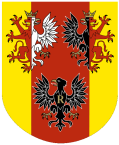 WOJEWÓDZTWO     ŁÓDZKIEWOJEWÓDZTWO     ŁÓDZKIE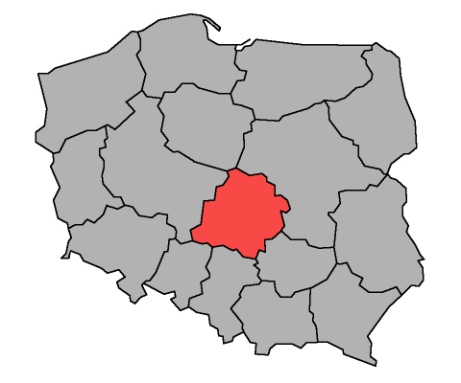 Liczba mieszkańcówLiczba mieszkańców2 426,8 tys.Powierzchnia Powierzchnia 18 219 km2 Długość dróg publicznychDługość dróg publicznych26 034,2 kmZarejestrowane pojazdyZarejestrowane pojazdy2 186,5 tys.DŁUGOŚĆ DRÓG WG KATEGORIIDŁUGOŚĆ DRÓG WG KATEGORIISTRUKTURA SIECI DROGOWEJSTRUKTURA SIECI DROGOWEJSTRUKTURA SIECI DROGOWEJSTRUKTURA SIECI DROGOWEJkrajowe1 486 km5,7%POLSKA    4,6%wojewódzkie1 360 km5,2%6,9%powiatowe7 790 km29,9%29,3%gminne15 661 km59,1%59,3%SKUTKI ZDARZEŃ DROGOWYCHSKUTKI ZDARZEŃ DROGOWYCHSKUTKI ZDARZEŃ DROGOWYCHTRENDYwypadki2 306↘↘zabici191↘↘↘ranni2 763→ciężko ranni973↗↗↗kolizje28 914↗↗WSKAŹNIKI ZAGROŻENIAWSKAŹNIKI ZAGROŻENIAmin.                      POZYCJA NA TLE KRAJU                max.min.                      POZYCJA NA TLE KRAJU                max.min.                      POZYCJA NA TLE KRAJU                max.min.                      POZYCJA NA TLE KRAJU                max.min.                      POZYCJA NA TLE KRAJU                max.min.                      POZYCJA NA TLE KRAJU                max.min.                      POZYCJA NA TLE KRAJU                max.min.                      POZYCJA NA TLE KRAJU                max.min.                      POZYCJA NA TLE KRAJU                max.min.                      POZYCJA NA TLE KRAJU                max.min.                      POZYCJA NA TLE KRAJU                max.min.                      POZYCJA NA TLE KRAJU                max.min.                      POZYCJA NA TLE KRAJU                max.min.                      POZYCJA NA TLE KRAJU                max.min.                      POZYCJA NA TLE KRAJU                max.min.                      POZYCJA NA TLE KRAJU                max.Wskaźnik demograficzny I94,637,0                                                                                                 95,037,0                                                                                                 95,037,0                                                                                                 95,037,0                                                                                                 95,037,0                                                                                                 95,037,0                                                                                                 95,037,0                                                                                                 95,037,0                                                                                                 95,037,0                                                                                                 95,037,0                                                                                                 95,037,0                                                                                                 95,037,0                                                                                                 95,037,0                                                                                                 95,037,0                                                                                                 95,037,0                                                                                                 95,037,0                                                                                                 95,0wypadki / 100 tys. mieszk.94,6Wskaźnik demograficzny II7,83,3                                                                                                      8,33,3                                                                                                      8,33,3                                                                                                      8,33,3                                                                                                      8,33,3                                                                                                      8,33,3                                                                                                      8,33,3                                                                                                      8,33,3                                                                                                      8,33,3                                                                                                      8,33,3                                                                                                      8,33,3                                                                                                      8,33,3                                                                                                      8,33,3                                                                                                      8,33,3                                                                                                      8,33,3                                                                                                      8,33,3                                                                                                      8,3zabici / 100 tys. mieszk.7,8Ciężkość wypadków8,36,4                                                                                                      18,26,4                                                                                                      18,26,4                                                                                                      18,26,4                                                                                                      18,26,4                                                                                                      18,26,4                                                                                                      18,26,4                                                                                                      18,26,4                                                                                                      18,26,4                                                                                                      18,26,4                                                                                                      18,26,4                                                                                                      18,26,4                                                                                                      18,26,4                                                                                                      18,26,4                                                                                                      18,26,4                                                                                                      18,26,4                                                                                                      18,2zabici / 100 wypadków8,3Gęstość wypadków8,81,6                                                                                                     8,91,6                                                                                                     8,91,6                                                                                                     8,91,6                                                                                                     8,91,6                                                                                                     8,91,6                                                                                                     8,91,6                                                                                                     8,91,6                                                                                                     8,91,6                                                                                                     8,91,6                                                                                                     8,91,6                                                                                                     8,91,6                                                                                                     8,91,6                                                                                                     8,91,6                                                                                                     8,91,6                                                                                                     8,91,6                                                                                                     8,9wypadków / 100 km8,8STRUKTURA WYPADKÓWSTRUKTURA ZABITYCHUDZIAŁ WYPADKÓWUDZIAŁ WYPADKÓWmin.                      POZYCJA NA TLE KRAJU            max.min.                      POZYCJA NA TLE KRAJU            max.min.                      POZYCJA NA TLE KRAJU            max.min.                      POZYCJA NA TLE KRAJU            max.min.                      POZYCJA NA TLE KRAJU            max.min.                      POZYCJA NA TLE KRAJU            max.min.                      POZYCJA NA TLE KRAJU            max.min.                      POZYCJA NA TLE KRAJU            max.min.                      POZYCJA NA TLE KRAJU            max.min.                      POZYCJA NA TLE KRAJU            max.min.                      POZYCJA NA TLE KRAJU            max.min.                      POZYCJA NA TLE KRAJU            max.min.                      POZYCJA NA TLE KRAJU            max.min.                      POZYCJA NA TLE KRAJU            max.min.                      POZYCJA NA TLE KRAJU            max.min.                      POZYCJA NA TLE KRAJU            max.Z udziałem pieszych18,7%15,3%                                                                                               23,2%15,3%                                                                                               23,2%15,3%                                                                                               23,2%15,3%                                                                                               23,2%15,3%                                                                                               23,2%15,3%                                                                                               23,2%15,3%                                                                                               23,2%15,3%                                                                                               23,2%15,3%                                                                                               23,2%15,3%                                                                                               23,2%15,3%                                                                                               23,2%15,3%                                                                                               23,2%15,3%                                                                                               23,2%15,3%                                                                                               23,2%15,3%                                                                                               23,2%15,3%                                                                                               23,2%Z udziałem pieszych18,7%Spowodowanych nadmierną prędkością21,3%13,8%                                                                                               29,3%13,8%                                                                                               29,3%13,8%                                                                                               29,3%13,8%                                                                                               29,3%13,8%                                                                                               29,3%13,8%                                                                                               29,3%13,8%                                                                                               29,3%13,8%                                                                                               29,3%13,8%                                                                                               29,3%13,8%                                                                                               29,3%13,8%                                                                                               29,3%13,8%                                                                                               29,3%13,8%                                                                                               29,3%13,8%                                                                                               29,3%13,8%                                                                                               29,3%13,8%                                                                                               29,3%Spowodowanych nadmierną prędkością21,3%Spowodowanych przez młodych kierowców14,3%13,6%                                                                                               21,4%13,6%                                                                                               21,4%13,6%                                                                                               21,4%13,6%                                                                                               21,4%13,6%                                                                                               21,4%13,6%                                                                                               21,4%13,6%                                                                                               21,4%13,6%                                                                                               21,4%13,6%                                                                                               21,4%13,6%                                                                                               21,4%13,6%                                                                                               21,4%13,6%                                                                                               21,4%13,6%                                                                                               21,4%13,6%                                                                                               21,4%13,6%                                                                                               21,4%13,6%                                                                                               21,4%Spowodowanych przez młodych kierowców14,3%Z udziałem rowerzystów15,0%11,8%                                                                                     17,4%11,8%                                                                                     17,4%11,8%                                                                                     17,4%11,8%                                                                                     17,4%11,8%                                                                                     17,4%11,8%                                                                                     17,4%11,8%                                                                                     17,4%11,8%                                                                                     17,4%11,8%                                                                                     17,4%11,8%                                                                                     17,4%11,8%                                                                                     17,4%11,8%                                                                                     17,4%11,8%                                                                                     17,4%11,8%                                                                                     17,4%11,8%                                                                                     17,4%11,8%                                                                                     17,4%Z udziałem rowerzystów15,0%Z udziałem nietrzeźwych10,0%7,2%                                                                                        15,6%7,2%                                                                                        15,6%7,2%                                                                                        15,6%7,2%                                                                                        15,6%7,2%                                                                                        15,6%7,2%                                                                                        15,6%7,2%                                                                                        15,6%7,2%                                                                                        15,6%7,2%                                                                                        15,6%7,2%                                                                                        15,6%7,2%                                                                                        15,6%7,2%                                                                                        15,6%7,2%                                                                                        15,6%7,2%                                                                                        15,6%7,2%                                                                                        15,6%7,2%                                                                                        15,6%Z udziałem nietrzeźwych10,0%Z udziałem motocyklistów7,1%5,8%                                                                                        11,7%5,8%                                                                                        11,7%5,8%                                                                                        11,7%5,8%                                                                                        11,7%5,8%                                                                                        11,7%5,8%                                                                                        11,7%5,8%                                                                                        11,7%5,8%                                                                                        11,7%5,8%                                                                                        11,7%5,8%                                                                                        11,7%5,8%                                                                                        11,7%5,8%                                                                                        11,7%5,8%                                                                                        11,7%5,8%                                                                                        11,7%5,8%                                                                                        11,7%5,8%                                                                                        11,7%Z udziałem motocyklistów7,1%W wyniku najechania na drzewo3,1%2,1%                                                                                        13,8%2,1%                                                                                        13,8%2,1%                                                                                        13,8%2,1%                                                                                        13,8%2,1%                                                                                        13,8%2,1%                                                                                        13,8%2,1%                                                                                        13,8%2,1%                                                                                        13,8%2,1%                                                                                        13,8%2,1%                                                                                        13,8%2,1%                                                                                        13,8%2,1%                                                                                        13,8%2,1%                                                                                        13,8%2,1%                                                                                        13,8%2,1%                                                                                        13,8%2,1%                                                                                        13,8%W wyniku najechania na drzewo3,1%WNIOSKIW województwie utrzymuje się najwyższe w skali kraju ryzyko zaistnienia wypadku oraz gęstość zdarzeń określana liczbą wypadków na 100 km. W strukturze wypadków dominują zderzenia boczne oraz zdarzenia z udziałem pieszego, które generują znaczną liczbę ofiar śmiertelnych.Poza wypadkami spowodowanymi nadmierną prędkością udział pozostałych kategorii zdarzeń pozostaje na poziomie średniej krajowej.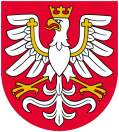 WOJEWÓDZTWO MAŁOPOLSKIEWOJEWÓDZTWO MAŁOPOLSKIE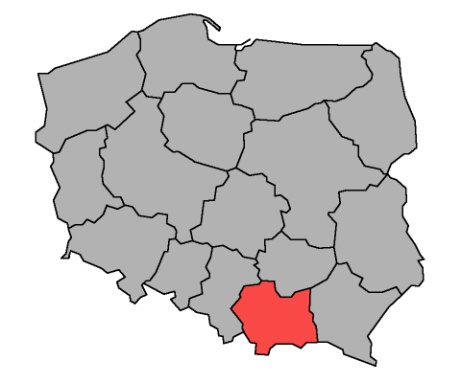 Liczba mieszkańcówLiczba mieszkańców3 408,5 tys.Powierzchnia Powierzchnia 15 183 km2 Długość dróg publicznychDługość dróg publicznych31 697 kmZarejestrowane pojazdyZarejestrowane pojazdy2 671,9 tys.DŁUGOŚĆ DRÓG WG KATEGORIIDŁUGOŚĆ DRÓG WG KATEGORIISTRUKTURA SIECI DROGOWEJSTRUKTURA SIECI DROGOWEJSTRUKTURA SIECI DROGOWEJSTRUKTURA SIECI DROGOWEJkrajowe1 100 km3,5%POLSKA    4,6%wojewódzkie1 433 km4,5%6,9%powiatowe6 617 km20,9%29,3%gminne22 250 km71,1%59,3%SKUTKI ZDARZEŃ DROGOWYCHSKUTKI ZDARZEŃ DROGOWYCHSKUTKI ZDARZEŃ DROGOWYCHTRENDYwypadki2 239↘zabici144↘↘ranni2 590↗ciężko ranni883↘kolizje31 560↗↗↗WSKAŹNIKI ZAGROŻENIAWSKAŹNIKI ZAGROŻENIAmin.                      POZYCJA NA TLE KRAJU                max.min.                      POZYCJA NA TLE KRAJU                max.min.                      POZYCJA NA TLE KRAJU                max.min.                      POZYCJA NA TLE KRAJU                max.min.                      POZYCJA NA TLE KRAJU                max.min.                      POZYCJA NA TLE KRAJU                max.min.                      POZYCJA NA TLE KRAJU                max.min.                      POZYCJA NA TLE KRAJU                max.min.                      POZYCJA NA TLE KRAJU                max.min.                      POZYCJA NA TLE KRAJU                max.min.                      POZYCJA NA TLE KRAJU                max.min.                      POZYCJA NA TLE KRAJU                max.min.                      POZYCJA NA TLE KRAJU                max.min.                      POZYCJA NA TLE KRAJU                max.min.                      POZYCJA NA TLE KRAJU                max.min.                      POZYCJA NA TLE KRAJU                max.Wskaźnik demograficzny I65,737,0                                                                                                  95,037,0                                                                                                  95,037,0                                                                                                  95,037,0                                                                                                  95,037,0                                                                                                  95,037,0                                                                                                  95,037,0                                                                                                  95,037,0                                                                                                  95,037,0                                                                                                  95,037,0                                                                                                  95,037,0                                                                                                  95,037,0                                                                                                  95,037,0                                                                                                  95,037,0                                                                                                  95,037,0                                                                                                  95,037,0                                                                                                  95,0wypadki / 100 tys. mieszk.65,7Wskaźnik demograficzny II4,23,3                                                                                                       8,33,3                                                                                                       8,33,3                                                                                                       8,33,3                                                                                                       8,33,3                                                                                                       8,33,3                                                                                                       8,33,3                                                                                                       8,33,3                                                                                                       8,33,3                                                                                                       8,33,3                                                                                                       8,33,3                                                                                                       8,33,3                                                                                                       8,33,3                                                                                                       8,33,3                                                                                                       8,33,3                                                                                                       8,33,3                                                                                                       8,3zabici / 100 tys. mieszk.4,2Ciężkość wypadków6,46,4                                                                                                       18,26,4                                                                                                       18,26,4                                                                                                       18,26,4                                                                                                       18,26,4                                                                                                       18,26,4                                                                                                       18,26,4                                                                                                       18,26,4                                                                                                       18,26,4                                                                                                       18,26,4                                                                                                       18,26,4                                                                                                       18,26,4                                                                                                       18,26,4                                                                                                       18,26,4                                                                                                       18,26,4                                                                                                       18,26,4                                                                                                       18,2zabici / 100 wypadków6,4Gęstość wypadków7,11,6                                                                                                     8,91,6                                                                                                     8,91,6                                                                                                     8,91,6                                                                                                     8,91,6                                                                                                     8,91,6                                                                                                     8,91,6                                                                                                     8,91,6                                                                                                     8,91,6                                                                                                     8,91,6                                                                                                     8,91,6                                                                                                     8,91,6                                                                                                     8,91,6                                                                                                     8,91,6                                                                                                     8,91,6                                                                                                     8,91,6                                                                                                     8,9wypadków / 100 km7,1STRUKTURA WYPADKÓWSTRUKTURA ZABITYCHUDZIAŁ WYPADKÓWUDZIAŁ WYPADKÓWmin.                      POZYCJA NA TLE KRAJU            max.min.                      POZYCJA NA TLE KRAJU            max.min.                      POZYCJA NA TLE KRAJU            max.min.                      POZYCJA NA TLE KRAJU            max.min.                      POZYCJA NA TLE KRAJU            max.min.                      POZYCJA NA TLE KRAJU            max.min.                      POZYCJA NA TLE KRAJU            max.min.                      POZYCJA NA TLE KRAJU            max.min.                      POZYCJA NA TLE KRAJU            max.min.                      POZYCJA NA TLE KRAJU            max.min.                      POZYCJA NA TLE KRAJU            max.min.                      POZYCJA NA TLE KRAJU            max.min.                      POZYCJA NA TLE KRAJU            max.min.                      POZYCJA NA TLE KRAJU            max.min.                      POZYCJA NA TLE KRAJU            max.min.                      POZYCJA NA TLE KRAJU            max.Z udziałem pieszych22,6%15,3%                                                                                               23,2%15,3%                                                                                               23,2%15,3%                                                                                               23,2%15,3%                                                                                               23,2%15,3%                                                                                               23,2%15,3%                                                                                               23,2%15,3%                                                                                               23,2%15,3%                                                                                               23,2%15,3%                                                                                               23,2%15,3%                                                                                               23,2%15,3%                                                                                               23,2%15,3%                                                                                               23,2%15,3%                                                                                               23,2%15,3%                                                                                               23,2%15,3%                                                                                               23,2%15,3%                                                                                               23,2%Z udziałem pieszych22,6%Spowodowanych nadmierną prędkością22,9%13,8%                                                                                               29,3%13,8%                                                                                               29,3%13,8%                                                                                               29,3%13,8%                                                                                               29,3%13,8%                                                                                               29,3%13,8%                                                                                               29,3%13,8%                                                                                               29,3%13,8%                                                                                               29,3%13,8%                                                                                               29,3%13,8%                                                                                               29,3%13,8%                                                                                               29,3%13,8%                                                                                               29,3%13,8%                                                                                               29,3%13,8%                                                                                               29,3%13,8%                                                                                               29,3%13,8%                                                                                               29,3%Spowodowanych nadmierną prędkością22,9%Spowodowanych przez młodych kierowców16,6%13,6%                                                                                               21,4%13,6%                                                                                               21,4%13,6%                                                                                               21,4%13,6%                                                                                               21,4%13,6%                                                                                               21,4%13,6%                                                                                               21,4%13,6%                                                                                               21,4%13,6%                                                                                               21,4%13,6%                                                                                               21,4%13,6%                                                                                               21,4%13,6%                                                                                               21,4%13,6%                                                                                               21,4%13,6%                                                                                               21,4%13,6%                                                                                               21,4%13,6%                                                                                               21,4%13,6%                                                                                               21,4%Spowodowanych przez młodych kierowców16,6%Z udziałem rowerzystów17,0%11,8%                                                                                     17,4%11,8%                                                                                     17,4%11,8%                                                                                     17,4%11,8%                                                                                     17,4%11,8%                                                                                     17,4%11,8%                                                                                     17,4%11,8%                                                                                     17,4%11,8%                                                                                     17,4%11,8%                                                                                     17,4%11,8%                                                                                     17,4%11,8%                                                                                     17,4%11,8%                                                                                     17,4%11,8%                                                                                     17,4%11,8%                                                                                     17,4%11,8%                                                                                     17,4%11,8%                                                                                     17,4%Z udziałem rowerzystów17,0%Z udziałem nietrzeźwych11,2%7,2%                                                                                       15,6%7,2%                                                                                       15,6%7,2%                                                                                       15,6%7,2%                                                                                       15,6%7,2%                                                                                       15,6%7,2%                                                                                       15,6%7,2%                                                                                       15,6%7,2%                                                                                       15,6%7,2%                                                                                       15,6%7,2%                                                                                       15,6%7,2%                                                                                       15,6%7,2%                                                                                       15,6%7,2%                                                                                       15,6%7,2%                                                                                       15,6%7,2%                                                                                       15,6%7,2%                                                                                       15,6%Z udziałem nietrzeźwych11,2%Z udziałem motocyklistów9,8%5,8%                                                                                        11,7%5,8%                                                                                        11,7%5,8%                                                                                        11,7%5,8%                                                                                        11,7%5,8%                                                                                        11,7%5,8%                                                                                        11,7%5,8%                                                                                        11,7%5,8%                                                                                        11,7%5,8%                                                                                        11,7%5,8%                                                                                        11,7%5,8%                                                                                        11,7%5,8%                                                                                        11,7%5,8%                                                                                        11,7%5,8%                                                                                        11,7%5,8%                                                                                        11,7%5,8%                                                                                        11,7%Z udziałem motocyklistów9,8%W wyniku najechania na drzewo2,1%2,1%                                                                                       13,8%2,1%                                                                                       13,8%2,1%                                                                                       13,8%2,1%                                                                                       13,8%2,1%                                                                                       13,8%2,1%                                                                                       13,8%2,1%                                                                                       13,8%2,1%                                                                                       13,8%2,1%                                                                                       13,8%2,1%                                                                                       13,8%2,1%                                                                                       13,8%2,1%                                                                                       13,8%2,1%                                                                                       13,8%2,1%                                                                                       13,8%2,1%                                                                                       13,8%2,1%                                                                                       13,8%W wyniku najechania na drzewo2,1%WNIOSKIWskaźnik zagrożenia oraz gęstość wypadków plasują region powyżej średniej kraju, natomiast ryzyko śmierci oraz ciężkość wypadków nie osiągają wysokiej wartości.W strukturze wypadków dominują zderzenia boczne pojazdów oraz wypadki 
z udziałem pieszych, które generują zdecydowanie najwyższe odsetki ofiar śmiertelnych.Wśród najistotniejszych problemów należy wskazać znaczną liczbę wypadków 
z udziałem pieszych, rowerzystów, motocyklistów oraz spowodowanych przez młodych kierowców, a także z udziałem nietrzeźwych. 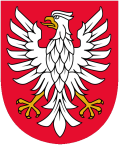 WOJEWÓDZTWO MAZOWIECKIEWOJEWÓDZTWO MAZOWIECKIE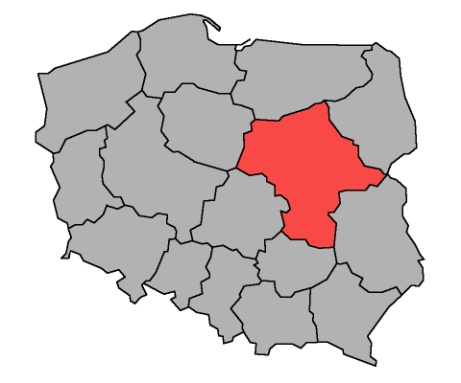 Liczba mieszkańcówLiczba mieszkańców5 419,9 tys.Powierzchnia Powierzchnia 35 559 km2 Długość dróg publicznychDługość dróg publicznych54 928 kmZarejestrowane pojazdyZarejestrowane pojazdy5 237,1 tys.DŁUGOŚĆ DRÓG WG KATEGORIIDŁUGOŚĆ DRÓG WG KATEGORIISTRUKTURA SIECI DROGOWEJSTRUKTURA SIECI DROGOWEJSTRUKTURA SIECI DROGOWEJSTRUKTURA SIECI DROGOWEJkrajowe2 448 km4,4%POLSKA    4,6%wojewódzkie2 970 km5,6%6,9%powiatowe15 214 km27,6%29,3%gminne34 845 km 62,4%59,3%SKUTKI ZDARZEŃ DROGOWYCHSKUTKI ZDARZEŃ DROGOWYCHSKUTKI ZDARZEŃ DROGOWYCHTRENDYwypadki3 086↗zabici375↘↘↘ranni3 561↗↗ciężko ranni701↘↘kolizje64 221↗↗WSKAŹNIKI ZAGROŻENIAWSKAŹNIKI ZAGROŻENIAmin.                      POZYCJA NA TLE KRAJU                max.min.                      POZYCJA NA TLE KRAJU                max.min.                      POZYCJA NA TLE KRAJU                max.min.                      POZYCJA NA TLE KRAJU                max.min.                      POZYCJA NA TLE KRAJU                max.min.                      POZYCJA NA TLE KRAJU                max.min.                      POZYCJA NA TLE KRAJU                max.min.                      POZYCJA NA TLE KRAJU                max.min.                      POZYCJA NA TLE KRAJU                max.min.                      POZYCJA NA TLE KRAJU                max.min.                      POZYCJA NA TLE KRAJU                max.min.                      POZYCJA NA TLE KRAJU                max.min.                      POZYCJA NA TLE KRAJU                max.min.                      POZYCJA NA TLE KRAJU                max.min.                      POZYCJA NA TLE KRAJU                max.min.                      POZYCJA NA TLE KRAJU                max.Wskaźnik demograficzny I56,937,0                                                                                                  95,037,0                                                                                                  95,037,0                                                                                                  95,037,0                                                                                                  95,037,0                                                                                                  95,037,0                                                                                                  95,037,0                                                                                                  95,037,0                                                                                                  95,037,0                                                                                                  95,037,0                                                                                                  95,037,0                                                                                                  95,037,0                                                                                                  95,037,0                                                                                                  95,037,0                                                                                                  95,037,0                                                                                                  95,037,0                                                                                                  95,0wypadki / 100 tys. mieszk.56,9Wskaźnik demograficzny II6,93,3                                                                                                       8,33,3                                                                                                       8,33,3                                                                                                       8,33,3                                                                                                       8,33,3                                                                                                       8,33,3                                                                                                       8,33,3                                                                                                       8,33,3                                                                                                       8,33,3                                                                                                       8,33,3                                                                                                       8,33,3                                                                                                       8,33,3                                                                                                       8,33,3                                                                                                       8,33,3                                                                                                       8,33,3                                                                                                       8,33,3                                                                                                       8,3zabici / 100 tys. mieszk.6,9Ciężkość wypadków12,26,4                                                                                                       18,26,4                                                                                                       18,26,4                                                                                                       18,26,4                                                                                                       18,26,4                                                                                                       18,26,4                                                                                                       18,26,4                                                                                                       18,26,4                                                                                                       18,26,4                                                                                                       18,26,4                                                                                                       18,26,4                                                                                                       18,26,4                                                                                                       18,26,4                                                                                                       18,26,4                                                                                                       18,26,4                                                                                                       18,26,4                                                                                                       18,2zabici / 100 wypadków12,2Gęstość wypadków5,61,6                                                                                                       8,91,6                                                                                                       8,91,6                                                                                                       8,91,6                                                                                                       8,91,6                                                                                                       8,91,6                                                                                                       8,91,6                                                                                                       8,91,6                                                                                                       8,91,6                                                                                                       8,91,6                                                                                                       8,91,6                                                                                                       8,91,6                                                                                                       8,91,6                                                                                                       8,91,6                                                                                                       8,91,6                                                                                                       8,91,6                                                                                                       8,9wypadków / 100 km5,6STRUKTURA WYPADKÓWSTRUKTURA ZABITYCHUDZIAŁ WYPADKÓWUDZIAŁ WYPADKÓWmin.                      POZYCJA NA TLE KRAJU            max.min.                      POZYCJA NA TLE KRAJU            max.min.                      POZYCJA NA TLE KRAJU            max.min.                      POZYCJA NA TLE KRAJU            max.min.                      POZYCJA NA TLE KRAJU            max.min.                      POZYCJA NA TLE KRAJU            max.min.                      POZYCJA NA TLE KRAJU            max.min.                      POZYCJA NA TLE KRAJU            max.min.                      POZYCJA NA TLE KRAJU            max.min.                      POZYCJA NA TLE KRAJU            max.min.                      POZYCJA NA TLE KRAJU            max.min.                      POZYCJA NA TLE KRAJU            max.min.                      POZYCJA NA TLE KRAJU            max.min.                      POZYCJA NA TLE KRAJU            max.min.                      POZYCJA NA TLE KRAJU            max.min.                      POZYCJA NA TLE KRAJU            max.Z udziałem pieszych21,6%15,3%                                                                                              23,2%15,3%                                                                                              23,2%15,3%                                                                                              23,2%15,3%                                                                                              23,2%15,3%                                                                                              23,2%15,3%                                                                                              23,2%15,3%                                                                                              23,2%15,3%                                                                                              23,2%15,3%                                                                                              23,2%15,3%                                                                                              23,2%15,3%                                                                                              23,2%15,3%                                                                                              23,2%15,3%                                                                                              23,2%15,3%                                                                                              23,2%15,3%                                                                                              23,2%15,3%                                                                                              23,2%Z udziałem pieszych21,6%Spowodowanych nadmierną prędkością24,2%13,8%                                                                                               29,3%13,8%                                                                                               29,3%13,8%                                                                                               29,3%13,8%                                                                                               29,3%13,8%                                                                                               29,3%13,8%                                                                                               29,3%13,8%                                                                                               29,3%13,8%                                                                                               29,3%13,8%                                                                                               29,3%13,8%                                                                                               29,3%13,8%                                                                                               29,3%13,8%                                                                                               29,3%13,8%                                                                                               29,3%13,8%                                                                                               29,3%13,8%                                                                                               29,3%13,8%                                                                                               29,3%Spowodowanych nadmierną prędkością24,2%Spowodowanych przez młodych kierowców17,9%13,6%                                                                                               21,4%13,6%                                                                                               21,4%13,6%                                                                                               21,4%13,6%                                                                                               21,4%13,6%                                                                                               21,4%13,6%                                                                                               21,4%13,6%                                                                                               21,4%13,6%                                                                                               21,4%13,6%                                                                                               21,4%13,6%                                                                                               21,4%13,6%                                                                                               21,4%13,6%                                                                                               21,4%13,6%                                                                                               21,4%13,6%                                                                                               21,4%13,6%                                                                                               21,4%13,6%                                                                                               21,4%Spowodowanych przez młodych kierowców17,9%Z udziałem rowerzystów15,1%11,8%                                                                                     17,4%11,8%                                                                                     17,4%11,8%                                                                                     17,4%11,8%                                                                                     17,4%11,8%                                                                                     17,4%11,8%                                                                                     17,4%11,8%                                                                                     17,4%11,8%                                                                                     17,4%11,8%                                                                                     17,4%11,8%                                                                                     17,4%11,8%                                                                                     17,4%11,8%                                                                                     17,4%11,8%                                                                                     17,4%11,8%                                                                                     17,4%11,8%                                                                                     17,4%11,8%                                                                                     17,4%Z udziałem rowerzystów15,1%Z udziałem nietrzeźwych12,0%7,2%                                                                                        15,6%7,2%                                                                                        15,6%7,2%                                                                                        15,6%7,2%                                                                                        15,6%7,2%                                                                                        15,6%7,2%                                                                                        15,6%7,2%                                                                                        15,6%7,2%                                                                                        15,6%7,2%                                                                                        15,6%7,2%                                                                                        15,6%7,2%                                                                                        15,6%7,2%                                                                                        15,6%7,2%                                                                                        15,6%7,2%                                                                                        15,6%7,2%                                                                                        15,6%7,2%                                                                                        15,6%Z udziałem nietrzeźwych12,0%Z udziałem motocyklistów10,4%5,8%                                                                                        11,7%5,8%                                                                                        11,7%5,8%                                                                                        11,7%5,8%                                                                                        11,7%5,8%                                                                                        11,7%5,8%                                                                                        11,7%5,8%                                                                                        11,7%5,8%                                                                                        11,7%5,8%                                                                                        11,7%5,8%                                                                                        11,7%5,8%                                                                                        11,7%5,8%                                                                                        11,7%5,8%                                                                                        11,7%5,8%                                                                                        11,7%5,8%                                                                                        11,7%5,8%                                                                                        11,7%Z udziałem motocyklistów10,4%W wyniku najechania na drzewo5,3%2,1%                                                                                        13,8%2,1%                                                                                        13,8%2,1%                                                                                        13,8%2,1%                                                                                        13,8%2,1%                                                                                        13,8%2,1%                                                                                        13,8%2,1%                                                                                        13,8%2,1%                                                                                        13,8%2,1%                                                                                        13,8%2,1%                                                                                        13,8%2,1%                                                                                        13,8%2,1%                                                                                        13,8%2,1%                                                                                        13,8%2,1%                                                                                        13,8%2,1%                                                                                        13,8%2,1%                                                                                        13,8%W wyniku najechania na drzewo5,3%WNIOSKIW strukturze wypadków dominują zderzenia boczne pojazdów oraz wypadki 
z udziałem pieszych. Ta ostatnia kategoria zdarzeń generuje najwyższy odsetek ofiar śmiertelnych na tle innych rodzajów wypadków.W kategorii głównych problemów należy rozpatrywać wypadki z udziałem nietrzeźwych, pieszych, rowerzystów, motocyklistów oraz młodych kierowców.  Wskaźniki zagrożeń plasują region w gronie województw charakteryzujących się średnim ryzykiem wypadków. Niestety towarzyszące im ryzyka i ciężkość są wyższe od średniej krajowej.   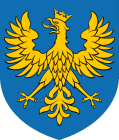 WOJEWÓDZTWO  OPOLSKIEWOJEWÓDZTWO  OPOLSKIE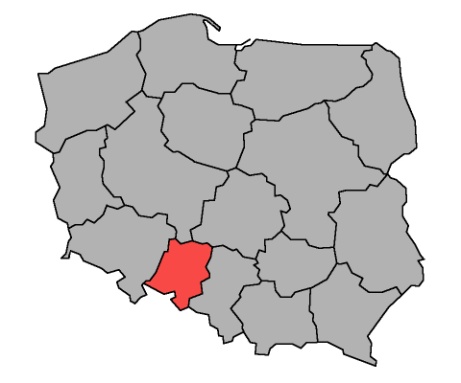 Liczba mieszkańcówLiczba mieszkańców973,3 tys.Powierzchnia Powierzchnia 9 412 km2 Długość dróg publicznychDługość dróg publicznych10 365 kmZarejestrowane pojazdyZarejestrowane pojazdy865,5 tys.DŁUGOŚĆ DRÓG WG KATEGORIIDŁUGOŚĆ DRÓG WG KATEGORIISTRUKTURA SIECI DROGOWEJSTRUKTURA SIECI DROGOWEJSTRUKTURA SIECI DROGOWEJSTRUKTURA SIECI DROGOWEJkrajowe780 km7,5%POLSKA    4,6%wojewódzkie852 km8,2%6,9%powiatowe3 899 km37,6%29,3%gminne4 875 km46,7%59,3%SKUTKI ZDARZEŃ DROGOWYCHSKUTKI ZDARZEŃ DROGOWYCHSKUTKI ZDARZEŃ DROGOWYCHTRENDYwypadki537↗↗zabici81↗↗↗ranni593↗↗↗ciężko ranni211↗↗kolizje10 191↗↗↗WSKAŹNIKI ZAGROŻENIAWSKAŹNIKI ZAGROŻENIAmin.                      POZYCJA NA TLE KRAJU                max.min.                      POZYCJA NA TLE KRAJU                max.min.                      POZYCJA NA TLE KRAJU                max.min.                      POZYCJA NA TLE KRAJU                max.min.                      POZYCJA NA TLE KRAJU                max.min.                      POZYCJA NA TLE KRAJU                max.min.                      POZYCJA NA TLE KRAJU                max.min.                      POZYCJA NA TLE KRAJU                max.min.                      POZYCJA NA TLE KRAJU                max.min.                      POZYCJA NA TLE KRAJU                max.min.                      POZYCJA NA TLE KRAJU                max.min.                      POZYCJA NA TLE KRAJU                max.min.                      POZYCJA NA TLE KRAJU                max.min.                      POZYCJA NA TLE KRAJU                max.min.                      POZYCJA NA TLE KRAJU                max.min.                      POZYCJA NA TLE KRAJU                max.Wskaźnik demograficzny I55,037,0                                                                                                  95,037,0                                                                                                  95,037,0                                                                                                  95,037,0                                                                                                  95,037,0                                                                                                  95,037,0                                                                                                  95,037,0                                                                                                  95,037,0                                                                                                  95,037,0                                                                                                  95,037,0                                                                                                  95,037,0                                                                                                  95,037,0                                                                                                  95,037,0                                                                                                  95,037,0                                                                                                  95,037,0                                                                                                  95,037,0                                                                                                  95,0wypadki / 100 tys. mieszk.55,0Wskaźnik demograficzny II8,33,3                                                                                                       8,33,3                                                                                                       8,33,3                                                                                                       8,33,3                                                                                                       8,33,3                                                                                                       8,33,3                                                                                                       8,33,3                                                                                                       8,33,3                                                                                                       8,33,3                                                                                                       8,33,3                                                                                                       8,33,3                                                                                                       8,33,3                                                                                                       8,33,3                                                                                                       8,33,3                                                                                                       8,33,3                                                                                                       8,33,3                                                                                                       8,3zabici / 100 tys. mieszk.8,3Ciężkość wypadków15,16,4                                                                                                      18,26,4                                                                                                      18,26,4                                                                                                      18,26,4                                                                                                      18,26,4                                                                                                      18,26,4                                                                                                      18,26,4                                                                                                      18,26,4                                                                                                      18,26,4                                                                                                      18,26,4                                                                                                      18,26,4                                                                                                      18,26,4                                                                                                      18,26,4                                                                                                      18,26,4                                                                                                      18,26,4                                                                                                      18,26,4                                                                                                      18,2zabici / 100 wypadków15,1Gęstość wypadków5,21,6                                                                                                       8,91,6                                                                                                       8,91,6                                                                                                       8,91,6                                                                                                       8,91,6                                                                                                       8,91,6                                                                                                       8,91,6                                                                                                       8,91,6                                                                                                       8,91,6                                                                                                       8,91,6                                                                                                       8,91,6                                                                                                       8,91,6                                                                                                       8,91,6                                                                                                       8,91,6                                                                                                       8,91,6                                                                                                       8,91,6                                                                                                       8,9wypadków / 100 km5,2STRUKTURA WYPADKÓWSTRUKTURA ZABITYCHUDZIAŁ WYPADKÓWUDZIAŁ WYPADKÓWmin.                      POZYCJA NA TLE KRAJU            max.min.                      POZYCJA NA TLE KRAJU            max.min.                      POZYCJA NA TLE KRAJU            max.min.                      POZYCJA NA TLE KRAJU            max.min.                      POZYCJA NA TLE KRAJU            max.min.                      POZYCJA NA TLE KRAJU            max.min.                      POZYCJA NA TLE KRAJU            max.min.                      POZYCJA NA TLE KRAJU            max.min.                      POZYCJA NA TLE KRAJU            max.min.                      POZYCJA NA TLE KRAJU            max.min.                      POZYCJA NA TLE KRAJU            max.min.                      POZYCJA NA TLE KRAJU            max.min.                      POZYCJA NA TLE KRAJU            max.min.                      POZYCJA NA TLE KRAJU            max.min.                      POZYCJA NA TLE KRAJU            max.min.                      POZYCJA NA TLE KRAJU            max.Z udziałem pieszych16,6%15,3%                                                                                               23,2%15,3%                                                                                               23,2%15,3%                                                                                               23,2%15,3%                                                                                               23,2%15,3%                                                                                               23,2%15,3%                                                                                               23,2%15,3%                                                                                               23,2%15,3%                                                                                               23,2%15,3%                                                                                               23,2%15,3%                                                                                               23,2%15,3%                                                                                               23,2%15,3%                                                                                               23,2%15,3%                                                                                               23,2%15,3%                                                                                               23,2%15,3%                                                                                               23,2%15,3%                                                                                               23,2%Z udziałem pieszych16,6%Spowodowanych nadmierną prędkością23,0%13,8%                                                                                               29,3%13,8%                                                                                               29,3%13,8%                                                                                               29,3%13,8%                                                                                               29,3%13,8%                                                                                               29,3%13,8%                                                                                               29,3%13,8%                                                                                               29,3%13,8%                                                                                               29,3%13,8%                                                                                               29,3%13,8%                                                                                               29,3%13,8%                                                                                               29,3%13,8%                                                                                               29,3%13,8%                                                                                               29,3%13,8%                                                                                               29,3%13,8%                                                                                               29,3%13,8%                                                                                               29,3%Spowodowanych nadmierną prędkością23,0%Spowodowanych przez młodych kierowców18,4%13,6%                                                                                               21,4%13,6%                                                                                               21,4%13,6%                                                                                               21,4%13,6%                                                                                               21,4%13,6%                                                                                               21,4%13,6%                                                                                               21,4%13,6%                                                                                               21,4%13,6%                                                                                               21,4%13,6%                                                                                               21,4%13,6%                                                                                               21,4%13,6%                                                                                               21,4%13,6%                                                                                               21,4%13,6%                                                                                               21,4%13,6%                                                                                               21,4%13,6%                                                                                               21,4%13,6%                                                                                               21,4%Spowodowanych przez młodych kierowców18,4%Z udziałem rowerzystów16,8%11,8%                                                                                     17,4%11,8%                                                                                     17,4%11,8%                                                                                     17,4%11,8%                                                                                     17,4%11,8%                                                                                     17,4%11,8%                                                                                     17,4%11,8%                                                                                     17,4%11,8%                                                                                     17,4%11,8%                                                                                     17,4%11,8%                                                                                     17,4%11,8%                                                                                     17,4%11,8%                                                                                     17,4%11,8%                                                                                     17,4%11,8%                                                                                     17,4%11,8%                                                                                     17,4%11,8%                                                                                     17,4%Z udziałem rowerzystów16,8%Z udziałem nietrzeźwych12,5%7,2%                                                                                        15,6%7,2%                                                                                        15,6%7,2%                                                                                        15,6%7,2%                                                                                        15,6%7,2%                                                                                        15,6%7,2%                                                                                        15,6%7,2%                                                                                        15,6%7,2%                                                                                        15,6%7,2%                                                                                        15,6%7,2%                                                                                        15,6%7,2%                                                                                        15,6%7,2%                                                                                        15,6%7,2%                                                                                        15,6%7,2%                                                                                        15,6%7,2%                                                                                        15,6%7,2%                                                                                        15,6%Z udziałem nietrzeźwych12,5%Z udziałem motocyklistów11,7%5,8%                                                                                       11,7%5,8%                                                                                       11,7%5,8%                                                                                       11,7%5,8%                                                                                       11,7%5,8%                                                                                       11,7%5,8%                                                                                       11,7%5,8%                                                                                       11,7%5,8%                                                                                       11,7%5,8%                                                                                       11,7%5,8%                                                                                       11,7%5,8%                                                                                       11,7%5,8%                                                                                       11,7%5,8%                                                                                       11,7%5,8%                                                                                       11,7%5,8%                                                                                       11,7%5,8%                                                                                       11,7%Z udziałem motocyklistów11,7%W wyniku najechania na drzewo7,4%2,1%                                                                                        13,8%2,1%                                                                                        13,8%2,1%                                                                                        13,8%2,1%                                                                                        13,8%2,1%                                                                                        13,8%2,1%                                                                                        13,8%2,1%                                                                                        13,8%2,1%                                                                                        13,8%2,1%                                                                                        13,8%2,1%                                                                                        13,8%2,1%                                                                                        13,8%2,1%                                                                                        13,8%2,1%                                                                                        13,8%2,1%                                                                                        13,8%2,1%                                                                                        13,8%2,1%                                                                                        13,8%W wyniku najechania na drzewo7,4%WNIOSKIW regionie odnotowano najwyższy w kraju odsetek wypadków z udziałem motocyklistów. Wśród innych problemów należy wskazać wypadki z udziałem młodych kierowców, rowerzystów nietrzeźwych oraz w wyniku najechania na drzewo. W strukturze wypadków wyraźnie dominują zderzenia boczne pojazdów i właśnie ten typ zdarzeń generuje najwięcej ofiar śmiertelnych.Wskaźnik zagrożenia w regionie jest niższy od średniej wartości w skali kraju. Niestety wskaźnik zabitych na 100 tys. mieszkańców jest najwyższy w kraju, zaś wskaźnik ciężkości przewyższa średnią wartość krajową.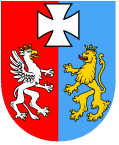 WOJEWÓDZTWO PODKARPACKIEWOJEWÓDZTWO PODKARPACKIE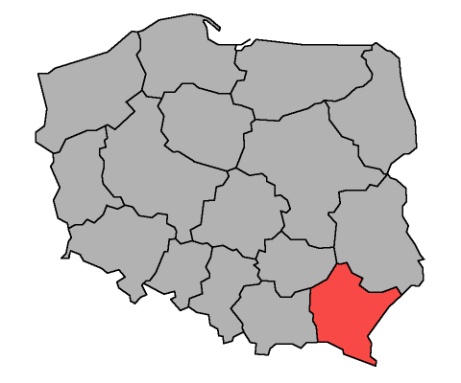 Liczba mieszkańcówLiczba mieszkańców2 116 tys.Powierzchnia Powierzchnia 17 846 km2 Długość dróg publicznychDługość dróg publicznych21 340 kmZarejestrowane pojazdyZarejestrowane pojazdy1 722,9 tys.DŁUGOŚĆ DRÓG WG KATEGORIIDŁUGOŚĆ DRÓG WG KATEGORIISTRUKTURA SIECI DROGOWEJSTRUKTURA SIECI DROGOWEJSTRUKTURA SIECI DROGOWEJSTRUKTURA SIECI DROGOWEJkrajowe927 km4,3%POLSKA    4,6%wojewódzkie1 745 km8,1%6,9%powiatowe6 714 km31,4%29,3%gminne12 244 km56,2%59,3%SKUTKI ZDARZEŃ DROGOWYCHSKUTKI ZDARZEŃ DROGOWYCHSKUTKI ZDARZEŃ DROGOWYCHTRENDYwypadki1 222↗zabici95↘↘↘ranni1 444↗↗↗ciężko ranni239↘↘kolizje17 948↗↗↗WSKAŹNIKI ZAGROŻENIAWSKAŹNIKI ZAGROŻENIAmin.                      POZYCJA NA TLE KRAJU                max.min.                      POZYCJA NA TLE KRAJU                max.min.                      POZYCJA NA TLE KRAJU                max.min.                      POZYCJA NA TLE KRAJU                max.min.                      POZYCJA NA TLE KRAJU                max.min.                      POZYCJA NA TLE KRAJU                max.min.                      POZYCJA NA TLE KRAJU                max.min.                      POZYCJA NA TLE KRAJU                max.min.                      POZYCJA NA TLE KRAJU                max.min.                      POZYCJA NA TLE KRAJU                max.min.                      POZYCJA NA TLE KRAJU                max.min.                      POZYCJA NA TLE KRAJU                max.min.                      POZYCJA NA TLE KRAJU                max.min.                      POZYCJA NA TLE KRAJU                max.min.                      POZYCJA NA TLE KRAJU                max.min.                      POZYCJA NA TLE KRAJU                max.Wskaźnik demograficzny I57,637,0                                                                                                  95,037,0                                                                                                  95,037,0                                                                                                  95,037,0                                                                                                  95,037,0                                                                                                  95,037,0                                                                                                  95,037,0                                                                                                  95,037,0                                                                                                  95,037,0                                                                                                  95,037,0                                                                                                  95,037,0                                                                                                  95,037,0                                                                                                  95,037,0                                                                                                  95,037,0                                                                                                  95,037,0                                                                                                  95,037,0                                                                                                  95,0wypadki / 100 tys. mieszk.57,6Wskaźnik demograficzny II4,53,3                                                                                                       8,33,3                                                                                                       8,33,3                                                                                                       8,33,3                                                                                                       8,33,3                                                                                                       8,33,3                                                                                                       8,33,3                                                                                                       8,33,3                                                                                                       8,33,3                                                                                                       8,33,3                                                                                                       8,33,3                                                                                                       8,33,3                                                                                                       8,33,3                                                                                                       8,33,3                                                                                                       8,33,3                                                                                                       8,33,3                                                                                                       8,3zabici / 100 tys. mieszk.4,5Ciężkość wypadków7,86,4                                                                                                       18,26,4                                                                                                       18,26,4                                                                                                       18,26,4                                                                                                       18,26,4                                                                                                       18,26,4                                                                                                       18,26,4                                                                                                       18,26,4                                                                                                       18,26,4                                                                                                       18,26,4                                                                                                       18,26,4                                                                                                       18,26,4                                                                                                       18,26,4                                                                                                       18,26,4                                                                                                       18,26,4                                                                                                       18,26,4                                                                                                       18,2zabici / 100 wypadków7,8Gęstość wypadków5,61,6                                                                                                       8,91,6                                                                                                       8,91,6                                                                                                       8,91,6                                                                                                       8,91,6                                                                                                       8,91,6                                                                                                       8,91,6                                                                                                       8,91,6                                                                                                       8,91,6                                                                                                       8,91,6                                                                                                       8,91,6                                                                                                       8,91,6                                                                                                       8,91,6                                                                                                       8,91,6                                                                                                       8,91,6                                                                                                       8,91,6                                                                                                       8,9wypadków / 100 km5,6STRUKTURA WYPADKÓWSTRUKTURA ZABITYCHUDZIAŁ WYPADKÓWUDZIAŁ WYPADKÓWmin.                      POZYCJA NA TLE KRAJU           max.min.                      POZYCJA NA TLE KRAJU           max.min.                      POZYCJA NA TLE KRAJU           max.min.                      POZYCJA NA TLE KRAJU           max.min.                      POZYCJA NA TLE KRAJU           max.min.                      POZYCJA NA TLE KRAJU           max.min.                      POZYCJA NA TLE KRAJU           max.min.                      POZYCJA NA TLE KRAJU           max.min.                      POZYCJA NA TLE KRAJU           max.min.                      POZYCJA NA TLE KRAJU           max.min.                      POZYCJA NA TLE KRAJU           max.min.                      POZYCJA NA TLE KRAJU           max.min.                      POZYCJA NA TLE KRAJU           max.min.                      POZYCJA NA TLE KRAJU           max.min.                      POZYCJA NA TLE KRAJU           max.min.                      POZYCJA NA TLE KRAJU           max.Z udziałem pieszych17,6%15,3%                                                                                               23,2%15,3%                                                                                               23,2%15,3%                                                                                               23,2%15,3%                                                                                               23,2%15,3%                                                                                               23,2%15,3%                                                                                               23,2%15,3%                                                                                               23,2%15,3%                                                                                               23,2%15,3%                                                                                               23,2%15,3%                                                                                               23,2%15,3%                                                                                               23,2%15,3%                                                                                               23,2%15,3%                                                                                               23,2%15,3%                                                                                               23,2%15,3%                                                                                               23,2%15,3%                                                                                               23,2%Z udziałem pieszych17,6%Spowodowanych nadmierną prędkością27,7%13,8%                                                                                              29,3%13,8%                                                                                              29,3%13,8%                                                                                              29,3%13,8%                                                                                              29,3%13,8%                                                                                              29,3%13,8%                                                                                              29,3%13,8%                                                                                              29,3%13,8%                                                                                              29,3%13,8%                                                                                              29,3%13,8%                                                                                              29,3%13,8%                                                                                              29,3%13,8%                                                                                              29,3%13,8%                                                                                              29,3%13,8%                                                                                              29,3%13,8%                                                                                              29,3%13,8%                                                                                              29,3%Spowodowanych nadmierną prędkością27,7%Spowodowanych przez młodych kierowców21,4%13,6%                                                                                               21,4%13,6%                                                                                               21,4%13,6%                                                                                               21,4%13,6%                                                                                               21,4%13,6%                                                                                               21,4%13,6%                                                                                               21,4%13,6%                                                                                               21,4%13,6%                                                                                               21,4%13,6%                                                                                               21,4%13,6%                                                                                               21,4%13,6%                                                                                               21,4%13,6%                                                                                               21,4%13,6%                                                                                               21,4%13,6%                                                                                               21,4%13,6%                                                                                               21,4%13,6%                                                                                               21,4%Spowodowanych przez młodych kierowców21,4%Z udziałem rowerzystów16,9%11,8%                                                                                     17,4%11,8%                                                                                     17,4%11,8%                                                                                     17,4%11,8%                                                                                     17,4%11,8%                                                                                     17,4%11,8%                                                                                     17,4%11,8%                                                                                     17,4%11,8%                                                                                     17,4%11,8%                                                                                     17,4%11,8%                                                                                     17,4%11,8%                                                                                     17,4%11,8%                                                                                     17,4%11,8%                                                                                     17,4%11,8%                                                                                     17,4%11,8%                                                                                     17,4%11,8%                                                                                     17,4%Z udziałem rowerzystów16,9%Z udziałem nietrzeźwych9,9%7,2%                                                                                       15,6%7,2%                                                                                       15,6%7,2%                                                                                       15,6%7,2%                                                                                       15,6%7,2%                                                                                       15,6%7,2%                                                                                       15,6%7,2%                                                                                       15,6%7,2%                                                                                       15,6%7,2%                                                                                       15,6%7,2%                                                                                       15,6%7,2%                                                                                       15,6%7,2%                                                                                       15,6%7,2%                                                                                       15,6%7,2%                                                                                       15,6%7,2%                                                                                       15,6%7,2%                                                                                       15,6%Z udziałem nietrzeźwych9,9%Z udziałem motocyklistów9,5%5,8%                                                                                       11,7%5,8%                                                                                       11,7%5,8%                                                                                       11,7%5,8%                                                                                       11,7%5,8%                                                                                       11,7%5,8%                                                                                       11,7%5,8%                                                                                       11,7%5,8%                                                                                       11,7%5,8%                                                                                       11,7%5,8%                                                                                       11,7%5,8%                                                                                       11,7%5,8%                                                                                       11,7%5,8%                                                                                       11,7%5,8%                                                                                       11,7%5,8%                                                                                       11,7%5,8%                                                                                       11,7%Z udziałem motocyklistów9,5%W wyniku najechania na drzewo2,2%2,1%                                                                                       13,8%2,1%                                                                                       13,8%2,1%                                                                                       13,8%2,1%                                                                                       13,8%2,1%                                                                                       13,8%2,1%                                                                                       13,8%2,1%                                                                                       13,8%2,1%                                                                                       13,8%2,1%                                                                                       13,8%2,1%                                                                                       13,8%2,1%                                                                                       13,8%2,1%                                                                                       13,8%2,1%                                                                                       13,8%2,1%                                                                                       13,8%2,1%                                                                                       13,8%2,1%                                                                                       13,8%W wyniku najechania na drzewo2,2%WNIOSKIW strukturze wypadków dominują zderzenia boczne pojazdów oraz wypadki 
z udziałem pieszych i właśnie te ostatnie generują znaczną część ofiar śmiertelnych.Wskaźniki zagrożenia plasują region wśród województw o średniej ciężkości wypadków, jednak wskaźnik gęstości jest powyżej średniej. W województwie odnotowano najwyższy w skali kraju udział wypadków spowodowanych przez młodych kierowców oraz  jeden z najwyższych w odniesieniu do wypadków z udziałem rowerzystów i spowodowanych nadmierną prędkością.  To kolejny rok kiedy udział tych grup wypadków pozostaje na bardzo wysokim poziomie. 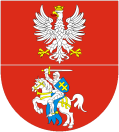 WOJEWÓDZTWO PODLASKIEWOJEWÓDZTWO PODLASKIE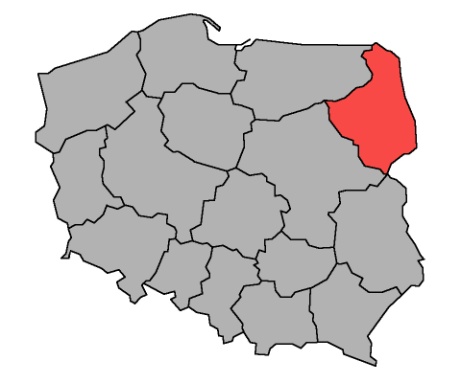 Liczba mieszkańcówLiczba mieszkańców1 169,4 tys.Powierzchnia Powierzchnia 20 187 km2 Długość dróg publicznychDługość dróg publicznych26 818 kmZarejestrowane pojazdyZarejestrowane pojazdy961,9 tys.DŁUGOŚĆ DRÓG WG KATEGORIIDŁUGOŚĆ DRÓG WG KATEGORIISTRUKTURA SIECI DROGOWEJSTRUKTURA SIECI DROGOWEJSTRUKTURA SIECI DROGOWEJSTRUKTURA SIECI DROGOWEJkrajowe992 km3,7%POLSKA    4,6%wojewódzkie1 375 km5,1%6,9%powiatowe7 625 km28,5%29,3%gminne17 163 km62,7%59,3%SKUTKI ZDARZEŃ DROGOWYCHSKUTKI ZDARZEŃ DROGOWYCHSKUTKI ZDARZEŃ DROGOWYCHTRENDYwypadki433↗zabici79↗ranni481↗↗ciężko ranni243↗↗↗kolizje12 794↗↗↗WSKAŹNIKI ZAGROŻENIAWSKAŹNIKI ZAGROŻENIAmin.                      POZYCJA NA TLE KRAJU                max.min.                      POZYCJA NA TLE KRAJU                max.min.                      POZYCJA NA TLE KRAJU                max.min.                      POZYCJA NA TLE KRAJU                max.min.                      POZYCJA NA TLE KRAJU                max.min.                      POZYCJA NA TLE KRAJU                max.min.                      POZYCJA NA TLE KRAJU                max.min.                      POZYCJA NA TLE KRAJU                max.min.                      POZYCJA NA TLE KRAJU                max.min.                      POZYCJA NA TLE KRAJU                max.min.                      POZYCJA NA TLE KRAJU                max.min.                      POZYCJA NA TLE KRAJU                max.min.                      POZYCJA NA TLE KRAJU                max.min.                      POZYCJA NA TLE KRAJU                max.min.                      POZYCJA NA TLE KRAJU                max.min.                      POZYCJA NA TLE KRAJU                max.Wskaźnik demograficzny I36,937,0                                                                                                  95,037,0                                                                                                  95,037,0                                                                                                  95,037,0                                                                                                  95,037,0                                                                                                  95,037,0                                                                                                  95,037,0                                                                                                  95,037,0                                                                                                  95,037,0                                                                                                  95,037,0                                                                                                  95,037,0                                                                                                  95,037,0                                                                                                  95,037,0                                                                                                  95,037,0                                                                                                  95,037,0                                                                                                  95,037,0                                                                                                  95,0wypadki / 100 tys. mieszk.36,9Wskaźnik demograficzny II6,73,3                                                                                                     8,33,3                                                                                                     8,33,3                                                                                                     8,33,3                                                                                                     8,33,3                                                                                                     8,33,3                                                                                                     8,33,3                                                                                                     8,33,3                                                                                                     8,33,3                                                                                                     8,33,3                                                                                                     8,33,3                                                                                                     8,33,3                                                                                                     8,33,3                                                                                                     8,33,3                                                                                                     8,33,3                                                                                                     8,33,3                                                                                                     8,3zabici / 100 tys. mieszk.6,7Ciężkość wypadków18,26,4                                                                                                       18,26,4                                                                                                       18,26,4                                                                                                       18,26,4                                                                                                       18,26,4                                                                                                       18,26,4                                                                                                       18,26,4                                                                                                       18,26,4                                                                                                       18,26,4                                                                                                       18,26,4                                                                                                       18,26,4                                                                                                       18,26,4                                                                                                       18,26,4                                                                                                       18,26,4                                                                                                       18,26,4                                                                                                       18,26,4                                                                                                       18,2zabici / 100 wypadków18,2Gęstość wypadków1,61,6                                                                                                       8,91,6                                                                                                       8,91,6                                                                                                       8,91,6                                                                                                       8,91,6                                                                                                       8,91,6                                                                                                       8,91,6                                                                                                       8,91,6                                                                                                       8,91,6                                                                                                       8,91,6                                                                                                       8,91,6                                                                                                       8,91,6                                                                                                       8,91,6                                                                                                       8,91,6                                                                                                       8,91,6                                                                                                       8,91,6                                                                                                       8,9wypadków / 100 km1,6STRUKTURA WYPADKÓWSTRUKTURA ZABITYCHUDZIAŁ WYPADKÓWUDZIAŁ WYPADKÓWmin.                      POZYCJA NA TLE KRAJU            max.min.                      POZYCJA NA TLE KRAJU            max.min.                      POZYCJA NA TLE KRAJU            max.min.                      POZYCJA NA TLE KRAJU            max.min.                      POZYCJA NA TLE KRAJU            max.min.                      POZYCJA NA TLE KRAJU            max.min.                      POZYCJA NA TLE KRAJU            max.min.                      POZYCJA NA TLE KRAJU            max.min.                      POZYCJA NA TLE KRAJU            max.min.                      POZYCJA NA TLE KRAJU            max.min.                      POZYCJA NA TLE KRAJU            max.min.                      POZYCJA NA TLE KRAJU            max.min.                      POZYCJA NA TLE KRAJU            max.min.                      POZYCJA NA TLE KRAJU            max.min.                      POZYCJA NA TLE KRAJU            max.min.                      POZYCJA NA TLE KRAJU            max.Z udziałem pieszych20,0%15,3%                                                                                               23,2%15,3%                                                                                               23,2%15,3%                                                                                               23,2%15,3%                                                                                               23,2%15,3%                                                                                               23,2%15,3%                                                                                               23,2%15,3%                                                                                               23,2%15,3%                                                                                               23,2%15,3%                                                                                               23,2%15,3%                                                                                               23,2%15,3%                                                                                               23,2%15,3%                                                                                               23,2%15,3%                                                                                               23,2%15,3%                                                                                               23,2%15,3%                                                                                               23,2%15,3%                                                                                               23,2%Z udziałem pieszych20,0%Spowodowanych nadmierną prędkością22,1%13,8%                                                                                               29,3%13,8%                                                                                               29,3%13,8%                                                                                               29,3%13,8%                                                                                               29,3%13,8%                                                                                               29,3%13,8%                                                                                               29,3%13,8%                                                                                               29,3%13,8%                                                                                               29,3%13,8%                                                                                               29,3%13,8%                                                                                               29,3%13,8%                                                                                               29,3%13,8%                                                                                               29,3%13,8%                                                                                               29,3%13,8%                                                                                               29,3%13,8%                                                                                               29,3%13,8%                                                                                               29,3%Spowodowanych nadmierną prędkością22,1%Spowodowanych przez młodych kierowców15,8%13,6%                                                                                               21,4%13,6%                                                                                               21,4%13,6%                                                                                               21,4%13,6%                                                                                               21,4%13,6%                                                                                               21,4%13,6%                                                                                               21,4%13,6%                                                                                               21,4%13,6%                                                                                               21,4%13,6%                                                                                               21,4%13,6%                                                                                               21,4%13,6%                                                                                               21,4%13,6%                                                                                               21,4%13,6%                                                                                               21,4%13,6%                                                                                               21,4%13,6%                                                                                               21,4%13,6%                                                                                               21,4%Spowodowanych przez młodych kierowców15,8%Z udziałem rowerzystów      17,4%11,8%                                                                                     17,4%11,8%                                                                                     17,4%11,8%                                                                                     17,4%11,8%                                                                                     17,4%11,8%                                                                                     17,4%11,8%                                                                                     17,4%11,8%                                                                                     17,4%11,8%                                                                                     17,4%11,8%                                                                                     17,4%11,8%                                                                                     17,4%11,8%                                                                                     17,4%11,8%                                                                                     17,4%11,8%                                                                                     17,4%11,8%                                                                                     17,4%11,8%                                                                                     17,4%11,8%                                                                                     17,4%Z udziałem rowerzystów      17,4%Z udziałem nietrzeźwych13,0%7,2%                                                                                        15,6%7,2%                                                                                        15,6%7,2%                                                                                        15,6%7,2%                                                                                        15,6%7,2%                                                                                        15,6%7,2%                                                                                        15,6%7,2%                                                                                        15,6%7,2%                                                                                        15,6%7,2%                                                                                        15,6%7,2%                                                                                        15,6%7,2%                                                                                        15,6%7,2%                                                                                        15,6%7,2%                                                                                        15,6%7,2%                                                                                        15,6%7,2%                                                                                        15,6%7,2%                                                                                        15,6%Z udziałem nietrzeźwych13,0%Z udziałem motocyklistów9,8%5,8%                                                                                        11,7%5,8%                                                                                        11,7%5,8%                                                                                        11,7%5,8%                                                                                        11,7%5,8%                                                                                        11,7%5,8%                                                                                        11,7%5,8%                                                                                        11,7%5,8%                                                                                        11,7%5,8%                                                                                        11,7%5,8%                                                                                        11,7%5,8%                                                                                        11,7%5,8%                                                                                        11,7%5,8%                                                                                        11,7%5,8%                                                                                        11,7%5,8%                                                                                        11,7%5,8%                                                                                        11,7%Z udziałem motocyklistów9,8%W wyniku najechania na drzewo7,9%2,1%                                                                                      13,8%2,1%                                                                                      13,8%2,1%                                                                                      13,8%2,1%                                                                                      13,8%2,1%                                                                                      13,8%2,1%                                                                                      13,8%2,1%                                                                                      13,8%2,1%                                                                                      13,8%2,1%                                                                                      13,8%2,1%                                                                                      13,8%2,1%                                                                                      13,8%2,1%                                                                                      13,8%2,1%                                                                                      13,8%2,1%                                                                                      13,8%2,1%                                                                                      13,8%2,1%                                                                                      13,8%W wyniku najechania na drzewo7,9%WNIOSKIW województwie w 2021 r. po raz kolejny odnotowano najwyższy w skali kraju wskaźnik zabitych/100 wypadków, przy jednoczesnym najniższym wskaźniku gęstości wypadków (wypadki/100 tys. mieszkańców). W strukturze wypadków wyraźnie dominują zderzenia boczne pojazdów oraz wypadki z udziałem pieszych, jednak to zderzenia czołowe pojazdów generują najwyższy  odsetek ofiar śmiertelnych. Odnotowano najwyższy w kraju wskaźnik wypadków z udziałem rowerzystów. 
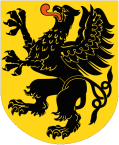 WOJEWÓDZTWO POMORSKIEWOJEWÓDZTWO POMORSKIE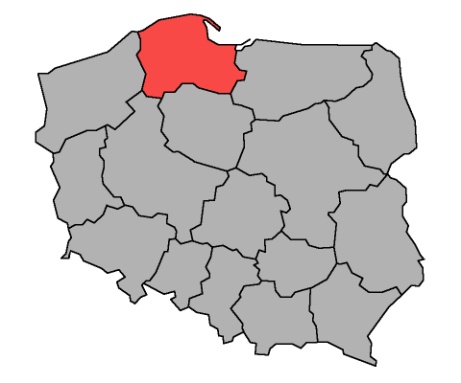 Liczba mieszkańcówLiczba mieszkańców2 346,0 tys.Powierzchnia Powierzchnia 18 323 km2 Długość dróg publicznychDługość dróg publicznych22 827 kmZarejestrowane pojazdyZarejestrowane pojazdy1 920,6 tys.DŁUGOŚĆ DRÓG WG KATEGORIIDŁUGOŚĆ DRÓG WG KATEGORIISTRUKTURA SIECI DROGOWEJSTRUKTURA SIECI DROGOWEJSTRUKTURA SIECI DROGOWEJSTRUKTURA SIECI DROGOWEJkrajowe929 km4,0%POLSKA    4,6%wojewódzkie1 838 km8,1%6,9%powiatowe5 675 km25,0%29,3%gminne14 809 km62,9%59,3%SKUTKI ZDARZEŃ DROGOWYCHSKUTKI ZDARZEŃ DROGOWYCHSKUTKI ZDARZEŃ DROGOWYCHTRENDYwypadki1 776↘zabici118↘↘↘ranni2 060↘↘ciężko ranni467↘↘↘kolizje26 584↗↗WSKAŹNIKI ZAGROŻENIAWSKAŹNIKI ZAGROŻENIAmin.                      POZYCJA NA TLE KRAJU                max.min.                      POZYCJA NA TLE KRAJU                max.min.                      POZYCJA NA TLE KRAJU                max.min.                      POZYCJA NA TLE KRAJU                max.min.                      POZYCJA NA TLE KRAJU                max.min.                      POZYCJA NA TLE KRAJU                max.min.                      POZYCJA NA TLE KRAJU                max.min.                      POZYCJA NA TLE KRAJU                max.min.                      POZYCJA NA TLE KRAJU                max.min.                      POZYCJA NA TLE KRAJU                max.min.                      POZYCJA NA TLE KRAJU                max.min.                      POZYCJA NA TLE KRAJU                max.min.                      POZYCJA NA TLE KRAJU                max.min.                      POZYCJA NA TLE KRAJU                max.min.                      POZYCJA NA TLE KRAJU                max.min.                      POZYCJA NA TLE KRAJU                max.Wskaźnik demograficzny I75,737,0                                                                                                  95,037,0                                                                                                  95,037,0                                                                                                  95,037,0                                                                                                  95,037,0                                                                                                  95,037,0                                                                                                  95,037,0                                                                                                  95,037,0                                                                                                  95,037,0                                                                                                  95,037,0                                                                                                  95,037,0                                                                                                  95,037,0                                                                                                  95,037,0                                                                                                  95,037,0                                                                                                  95,037,0                                                                                                  95,037,0                                                                                                  95,0wypadki / 100 tys. mieszk.75,7Wskaźnik demograficzny II5,03,3                                                                                                       8,33,3                                                                                                       8,33,3                                                                                                       8,33,3                                                                                                       8,33,3                                                                                                       8,33,3                                                                                                       8,33,3                                                                                                       8,33,3                                                                                                       8,33,3                                                                                                       8,33,3                                                                                                       8,33,3                                                                                                       8,33,3                                                                                                       8,33,3                                                                                                       8,33,3                                                                                                       8,33,3                                                                                                       8,33,3                                                                                                       8,3zabici / 100 tys. mieszk.5,0Ciężkość wypadków6,66,4                                                                                                       18,26,4                                                                                                       18,26,4                                                                                                       18,26,4                                                                                                       18,26,4                                                                                                       18,26,4                                                                                                       18,26,4                                                                                                       18,26,4                                                                                                       18,26,4                                                                                                       18,26,4                                                                                                       18,26,4                                                                                                       18,26,4                                                                                                       18,26,4                                                                                                       18,26,4                                                                                                       18,26,4                                                                                                       18,26,4                                                                                                       18,2zabici / 100 wypadków6,6Gęstość wypadków7,61,6                                                                                                      8,91,6                                                                                                      8,91,6                                                                                                      8,91,6                                                                                                      8,91,6                                                                                                      8,91,6                                                                                                      8,91,6                                                                                                      8,91,6                                                                                                      8,91,6                                                                                                      8,91,6                                                                                                      8,91,6                                                                                                      8,91,6                                                                                                      8,91,6                                                                                                      8,91,6                                                                                                      8,91,6                                                                                                      8,91,6                                                                                                      8,9wypadków / 100 km7,6STRUKTURA WYPADKÓWSTRUKTURA ZABITYCHUDZIAŁ WYPADKÓWUDZIAŁ WYPADKÓWmin.                      POZYCJA NA TLE KRAJU            max.min.                      POZYCJA NA TLE KRAJU            max.min.                      POZYCJA NA TLE KRAJU            max.min.                      POZYCJA NA TLE KRAJU            max.min.                      POZYCJA NA TLE KRAJU            max.min.                      POZYCJA NA TLE KRAJU            max.min.                      POZYCJA NA TLE KRAJU            max.min.                      POZYCJA NA TLE KRAJU            max.min.                      POZYCJA NA TLE KRAJU            max.min.                      POZYCJA NA TLE KRAJU            max.min.                      POZYCJA NA TLE KRAJU            max.min.                      POZYCJA NA TLE KRAJU            max.min.                      POZYCJA NA TLE KRAJU            max.min.                      POZYCJA NA TLE KRAJU            max.min.                      POZYCJA NA TLE KRAJU            max.min.                      POZYCJA NA TLE KRAJU            max.Z udziałem pieszych20,7%15,3%                                                                                               23,2%15,3%                                                                                               23,2%15,3%                                                                                               23,2%15,3%                                                                                               23,2%15,3%                                                                                               23,2%15,3%                                                                                               23,2%15,3%                                                                                               23,2%15,3%                                                                                               23,2%15,3%                                                                                               23,2%15,3%                                                                                               23,2%15,3%                                                                                               23,2%15,3%                                                                                               23,2%15,3%                                                                                               23,2%15,3%                                                                                               23,2%15,3%                                                                                               23,2%15,3%                                                                                               23,2%Z udziałem pieszych20,7%Spowodowanych nadmierną prędkością24,3%13,8%                                                                                               29,3%13,8%                                                                                               29,3%13,8%                                                                                               29,3%13,8%                                                                                               29,3%13,8%                                                                                               29,3%13,8%                                                                                               29,3%13,8%                                                                                               29,3%13,8%                                                                                               29,3%13,8%                                                                                               29,3%13,8%                                                                                               29,3%13,8%                                                                                               29,3%13,8%                                                                                               29,3%13,8%                                                                                               29,3%13,8%                                                                                               29,3%13,8%                                                                                               29,3%13,8%                                                                                               29,3%Spowodowanych nadmierną prędkością24,3%Spowodowanych przez młodych kierowców16,2%13,6%                                                                                               21,4%13,6%                                                                                               21,4%13,6%                                                                                               21,4%13,6%                                                                                               21,4%13,6%                                                                                               21,4%13,6%                                                                                               21,4%13,6%                                                                                               21,4%13,6%                                                                                               21,4%13,6%                                                                                               21,4%13,6%                                                                                               21,4%13,6%                                                                                               21,4%13,6%                                                                                               21,4%13,6%                                                                                               21,4%13,6%                                                                                               21,4%13,6%                                                                                               21,4%13,6%                                                                                               21,4%Spowodowanych przez młodych kierowców16,2%Z udziałem rowerzystów16,5%11,8%                                                                                     17,4%11,8%                                                                                     17,4%11,8%                                                                                     17,4%11,8%                                                                                     17,4%11,8%                                                                                     17,4%11,8%                                                                                     17,4%11,8%                                                                                     17,4%11,8%                                                                                     17,4%11,8%                                                                                     17,4%11,8%                                                                                     17,4%11,8%                                                                                     17,4%11,8%                                                                                     17,4%11,8%                                                                                     17,4%11,8%                                                                                     17,4%11,8%                                                                                     17,4%11,8%                                                                                     17,4%Z udziałem rowerzystów16,5%Z udziałem nietrzeźwych9,1%7,2%                                                                                        15,6%7,2%                                                                                        15,6%7,2%                                                                                        15,6%7,2%                                                                                        15,6%7,2%                                                                                        15,6%7,2%                                                                                        15,6%7,2%                                                                                        15,6%7,2%                                                                                        15,6%7,2%                                                                                        15,6%7,2%                                                                                        15,6%7,2%                                                                                        15,6%7,2%                                                                                        15,6%7,2%                                                                                        15,6%7,2%                                                                                        15,6%7,2%                                                                                        15,6%7,2%                                                                                        15,6%Z udziałem nietrzeźwych9,1%Z udziałem motocyklistów8,1%5,8%                                                                                        11,7%5,8%                                                                                        11,7%5,8%                                                                                        11,7%5,8%                                                                                        11,7%5,8%                                                                                        11,7%5,8%                                                                                        11,7%5,8%                                                                                        11,7%5,8%                                                                                        11,7%5,8%                                                                                        11,7%5,8%                                                                                        11,7%5,8%                                                                                        11,7%5,8%                                                                                        11,7%5,8%                                                                                        11,7%5,8%                                                                                        11,7%5,8%                                                                                        11,7%5,8%                                                                                        11,7%Z udziałem motocyklistów8,1%W wyniku najechania na drzewo8,1%2,1%                                                                                        13,8%2,1%                                                                                        13,8%2,1%                                                                                        13,8%2,1%                                                                                        13,8%2,1%                                                                                        13,8%2,1%                                                                                        13,8%2,1%                                                                                        13,8%2,1%                                                                                        13,8%2,1%                                                                                        13,8%2,1%                                                                                        13,8%2,1%                                                                                        13,8%2,1%                                                                                        13,8%2,1%                                                                                        13,8%2,1%                                                                                        13,8%2,1%                                                                                        13,8%2,1%                                                                                        13,8%W wyniku najechania na drzewo8,1%WNIOSKIW roku 2021 w województwie odnotowano spadek liczby ofiar śmiertelnych.  Podobnie jak w roku ubiegłym w województwie utrzymuje się znaczący udział wypadków spowodowanych prędkością i najechaniem na drzewo oraz z udziałem rowerzystów. Region charakteryzuje się dość niską ciężkością wypadków, natomiast gęstość wypadków jest powyżej średniej krajowej.   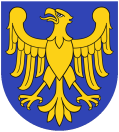 WOJEWÓDZTWO      ŚLĄSKIEWOJEWÓDZTWO      ŚLĄSKIE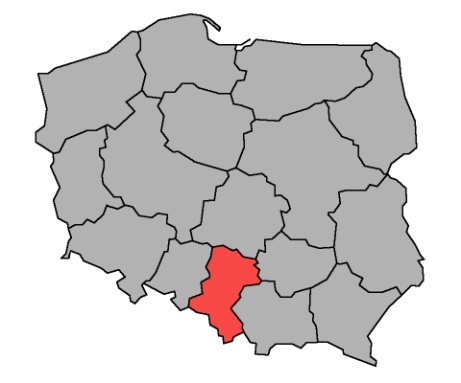 Liczba mieszkańcówLiczba mieszkańców4 472,7 tys.Powierzchnia Powierzchnia 12 333 km2 Długość dróg publicznychDługość dróg publicznych25 142 kmZarejestrowane pojazdyZarejestrowane pojazdy3 452 tys.DŁUGOŚĆ DRÓG WG KATEGORIIDŁUGOŚĆ DRÓG WG KATEGORIISTRUKTURA SIECI DROGOWEJSTRUKTURA SIECI DROGOWEJSTRUKTURA SIECI DROGOWEJSTRUKTURA SIECI DROGOWEJkrajowe1 288 km5,0%POLSKA    4,6%wojewódzkie1 506 km6,0%6,9%powiatowe6 354 km25,2%29,3%gminne16 344 km63,8%59,3%SKUTKI ZDARZEŃ DROGOWYCHSKUTKI ZDARZEŃ DROGOWYCHSKUTKI ZDARZEŃ DROGOWYCHTRENDYwypadki2 203↘↘zabici148↘↘↘ranni2 576↘↘ciężko ranni755↘↘↘kolizje53 739↗↗↗WSKAŹNIKI ZAGROŻENIAWSKAŹNIKI ZAGROŻENIAmin.                      POZYCJA NA TLE KRAJU                max.min.                      POZYCJA NA TLE KRAJU                max.min.                      POZYCJA NA TLE KRAJU                max.min.                      POZYCJA NA TLE KRAJU                max.min.                      POZYCJA NA TLE KRAJU                max.min.                      POZYCJA NA TLE KRAJU                max.min.                      POZYCJA NA TLE KRAJU                max.min.                      POZYCJA NA TLE KRAJU                max.min.                      POZYCJA NA TLE KRAJU                max.min.                      POZYCJA NA TLE KRAJU                max.min.                      POZYCJA NA TLE KRAJU                max.min.                      POZYCJA NA TLE KRAJU                max.min.                      POZYCJA NA TLE KRAJU                max.min.                      POZYCJA NA TLE KRAJU                max.min.                      POZYCJA NA TLE KRAJU                max.min.                      POZYCJA NA TLE KRAJU                max.Wskaźnik demograficzny I49,037,0                                                                                                  95,037,0                                                                                                  95,037,0                                                                                                  95,037,0                                                                                                  95,037,0                                                                                                  95,037,0                                                                                                  95,037,0                                                                                                  95,037,0                                                                                                  95,037,0                                                                                                  95,037,0                                                                                                  95,037,0                                                                                                  95,037,0                                                                                                  95,037,0                                                                                                  95,037,0                                                                                                  95,037,0                                                                                                  95,037,0                                                                                                  95,0wypadki / 100 tys. mieszk.49,0Wskaźnik demograficzny II3,33,3                                                                                                        8,33,3                                                                                                        8,33,3                                                                                                        8,33,3                                                                                                        8,33,3                                                                                                        8,33,3                                                                                                        8,33,3                                                                                                        8,33,3                                                                                                        8,33,3                                                                                                        8,33,3                                                                                                        8,33,3                                                                                                        8,33,3                                                                                                        8,33,3                                                                                                        8,33,3                                                                                                        8,33,3                                                                                                        8,33,3                                                                                                        8,3zabici / 100 tys. mieszk.3,3Ciężkość wypadków6,76,4                                                                                                       18,26,4                                                                                                       18,26,4                                                                                                       18,26,4                                                                                                       18,26,4                                                                                                       18,26,4                                                                                                       18,26,4                                                                                                       18,26,4                                                                                                       18,26,4                                                                                                       18,26,4                                                                                                       18,26,4                                                                                                       18,26,4                                                                                                       18,26,4                                                                                                       18,26,4                                                                                                       18,26,4                                                                                                       18,26,4                                                                                                       18,2zabici / 100 wypadków6,7Gęstość wypadków8,61,6                                                                                                       8,91,6                                                                                                       8,91,6                                                                                                       8,91,6                                                                                                       8,91,6                                                                                                       8,91,6                                                                                                       8,91,6                                                                                                       8,91,6                                                                                                       8,91,6                                                                                                       8,91,6                                                                                                       8,91,6                                                                                                       8,91,6                                                                                                       8,91,6                                                                                                       8,91,6                                                                                                       8,91,6                                                                                                       8,91,6                                                                                                       8,9wypadków / 100 km8,6STRUKTURA WYPADKÓWSTRUKTURA ZABITYCHUDZIAŁ WYPADKÓWUDZIAŁ WYPADKÓWmin.                      POZYCJA NA TLE KRAJU            max.min.                      POZYCJA NA TLE KRAJU            max.min.                      POZYCJA NA TLE KRAJU            max.min.                      POZYCJA NA TLE KRAJU            max.min.                      POZYCJA NA TLE KRAJU            max.min.                      POZYCJA NA TLE KRAJU            max.min.                      POZYCJA NA TLE KRAJU            max.min.                      POZYCJA NA TLE KRAJU            max.min.                      POZYCJA NA TLE KRAJU            max.min.                      POZYCJA NA TLE KRAJU            max.min.                      POZYCJA NA TLE KRAJU            max.min.                      POZYCJA NA TLE KRAJU            max.min.                      POZYCJA NA TLE KRAJU            max.min.                      POZYCJA NA TLE KRAJU            max.min.                      POZYCJA NA TLE KRAJU            max.min.                      POZYCJA NA TLE KRAJU            max.Z udziałem pieszych23,1%15,3%                                                                                               23,2%15,3%                                                                                               23,2%15,3%                                                                                               23,2%15,3%                                                                                               23,2%15,3%                                                                                               23,2%15,3%                                                                                               23,2%15,3%                                                                                               23,2%15,3%                                                                                               23,2%15,3%                                                                                               23,2%15,3%                                                                                               23,2%15,3%                                                                                               23,2%15,3%                                                                                               23,2%15,3%                                                                                               23,2%15,3%                                                                                               23,2%15,3%                                                                                               23,2%15,3%                                                                                               23,2%Z udziałem pieszych23,1%Spowodowanych nadmierną prędkością13,8%13,8%                                                                                               29,3%13,8%                                                                                               29,3%13,8%                                                                                               29,3%13,8%                                                                                               29,3%13,8%                                                                                               29,3%13,8%                                                                                               29,3%13,8%                                                                                               29,3%13,8%                                                                                               29,3%13,8%                                                                                               29,3%13,8%                                                                                               29,3%13,8%                                                                                               29,3%13,8%                                                                                               29,3%13,8%                                                                                               29,3%13,8%                                                                                               29,3%13,8%                                                                                               29,3%13,8%                                                                                               29,3%Spowodowanych nadmierną prędkością13,8%Spowodowanych przez młodych kierowców13,8%13,6%                                                                                               21,4%13,6%                                                                                               21,4%13,6%                                                                                               21,4%13,6%                                                                                               21,4%13,6%                                                                                               21,4%13,6%                                                                                               21,4%13,6%                                                                                               21,4%13,6%                                                                                               21,4%13,6%                                                                                               21,4%13,6%                                                                                               21,4%13,6%                                                                                               21,4%13,6%                                                                                               21,4%13,6%                                                                                               21,4%13,6%                                                                                               21,4%13,6%                                                                                               21,4%13,6%                                                                                               21,4%Spowodowanych przez młodych kierowców13,8%Z udziałem rowerzystów14,5%11,8%                                                                                     17,4%11,8%                                                                                     17,4%11,8%                                                                                     17,4%11,8%                                                                                     17,4%11,8%                                                                                     17,4%11,8%                                                                                     17,4%11,8%                                                                                     17,4%11,8%                                                                                     17,4%11,8%                                                                                     17,4%11,8%                                                                                     17,4%11,8%                                                                                     17,4%11,8%                                                                                     17,4%11,8%                                                                                     17,4%11,8%                                                                                     17,4%11,8%                                                                                     17,4%11,8%                                                                                     17,4%Z udziałem rowerzystów14,5%Z udziałem nietrzeźwych9,2%7,2%                                                                                        15,6%7,2%                                                                                        15,6%7,2%                                                                                        15,6%7,2%                                                                                        15,6%7,2%                                                                                        15,6%7,2%                                                                                        15,6%7,2%                                                                                        15,6%7,2%                                                                                        15,6%7,2%                                                                                        15,6%7,2%                                                                                        15,6%7,2%                                                                                        15,6%7,2%                                                                                        15,6%7,2%                                                                                        15,6%7,2%                                                                                        15,6%7,2%                                                                                        15,6%7,2%                                                                                        15,6%Z udziałem nietrzeźwych9,2%Z udziałem motocyklistów8,0%5,8%                                                                                        11,7%5,8%                                                                                        11,7%5,8%                                                                                        11,7%5,8%                                                                                        11,7%5,8%                                                                                        11,7%5,8%                                                                                        11,7%5,8%                                                                                        11,7%5,8%                                                                                        11,7%5,8%                                                                                        11,7%5,8%                                                                                        11,7%5,8%                                                                                        11,7%5,8%                                                                                        11,7%5,8%                                                                                        11,7%5,8%                                                                                        11,7%5,8%                                                                                        11,7%5,8%                                                                                        11,7%Z udziałem motocyklistów8,0%W wyniku najechania na drzewo2,4%2,1%                                                                                        13,8%2,1%                                                                                        13,8%2,1%                                                                                        13,8%2,1%                                                                                        13,8%2,1%                                                                                        13,8%2,1%                                                                                        13,8%2,1%                                                                                        13,8%2,1%                                                                                        13,8%2,1%                                                                                        13,8%2,1%                                                                                        13,8%2,1%                                                                                        13,8%2,1%                                                                                        13,8%2,1%                                                                                        13,8%2,1%                                                                                        13,8%2,1%                                                                                        13,8%2,1%                                                                                        13,8%W wyniku najechania na drzewo2,4%WNIOSKINajważniejszym problemem województwa pozostaje wysoki wskaźnik wypadków z udziałem pieszych. Jednocześnie w województwie występuje najniższy odsetek wypadków spowodowanych nadmierną prędkością oraz jeden z najniższych udziałów wypadków spowodowanych przez młodych kierowców oraz z udziałem osób nietrzeźwych i w wyniku najechania na drzewo. W strukturze wypadków wyraźnie dominują zderzenia boczne i wypadki z udziałem pieszych, które charakteryzują się bardzo dużym odsetkiem ofiar śmiertelnych. W regionie po raz kolejny odnotowano najniższy w kraju wskaźnik liczby zabitych w przeliczeniu na 100 tys. mieszkańców, przy jednoczesnej znacznej gęstości wypadków.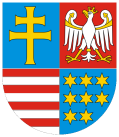 WOJEWÓDZTWO ŚWIĘTOKRZYSKIEWOJEWÓDZTWO ŚWIĘTOKRZYSKIE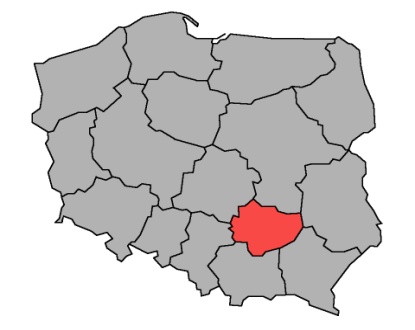 Liczba mieszkańcówLiczba mieszkańców1 218,1 tys.Powierzchnia Powierzchnia 11 710 km2 Długość dróg publicznychDługość dróg publicznych17 643 kmZarejestrowane pojazdyZarejestrowane pojazdy 1 078,6 tys.DŁUGOŚĆ DRÓG WG KATEGORIIDŁUGOŚĆ DRÓG WG KATEGORIISTRUKTURA SIECI DROGOWEJSTRUKTURA SIECI DROGOWEJSTRUKTURA SIECI DROGOWEJSTRUKTURA SIECI DROGOWEJkrajowe757 km4,3%POLSKA    4,6%wojewódzkie1 112 km6,3%6,9%powiatowe6 220 km35,2%29,3%gminne9 411 km54,2%59,3%SKUTKI ZDARZEŃ DROGOWYCHSKUTKI ZDARZEŃ DROGOWYCHSKUTKI ZDARZEŃ DROGOWYCHTRENDYwypadki780↘↘zabici86↘↘↘ranni913↘ciężko ranni277↘↘↘kolizje12 440↗↗WSKAŹNIKI ZAGROŻENIAWSKAŹNIKI ZAGROŻENIAmin.                      POZYCJA NA TLE KRAJU             max.min.                      POZYCJA NA TLE KRAJU             max.min.                      POZYCJA NA TLE KRAJU             max.min.                      POZYCJA NA TLE KRAJU             max.min.                      POZYCJA NA TLE KRAJU             max.min.                      POZYCJA NA TLE KRAJU             max.min.                      POZYCJA NA TLE KRAJU             max.min.                      POZYCJA NA TLE KRAJU             max.min.                      POZYCJA NA TLE KRAJU             max.min.                      POZYCJA NA TLE KRAJU             max.min.                      POZYCJA NA TLE KRAJU             max.min.                      POZYCJA NA TLE KRAJU             max.min.                      POZYCJA NA TLE KRAJU             max.min.                      POZYCJA NA TLE KRAJU             max.min.                      POZYCJA NA TLE KRAJU             max.min.                      POZYCJA NA TLE KRAJU             max.Wskaźnik demograficzny I63,737,0                                                                                                 95,037,0                                                                                                 95,037,0                                                                                                 95,037,0                                                                                                 95,037,0                                                                                                 95,037,0                                                                                                 95,037,0                                                                                                 95,037,0                                                                                                 95,037,0                                                                                                 95,037,0                                                                                                 95,037,0                                                                                                 95,037,0                                                                                                 95,037,0                                                                                                 95,037,0                                                                                                 95,037,0                                                                                                 95,037,0                                                                                                 95,0wypadki / 100 tys. mieszk.63,7Wskaźnik demograficzny II7,03,3                                                                                                       8,33,3                                                                                                       8,33,3                                                                                                       8,33,3                                                                                                       8,33,3                                                                                                       8,33,3                                                                                                       8,33,3                                                                                                       8,33,3                                                                                                       8,33,3                                                                                                       8,33,3                                                                                                       8,33,3                                                                                                       8,33,3                                                                                                       8,33,3                                                                                                       8,33,3                                                                                                       8,33,3                                                                                                       8,33,3                                                                                                       8,3zabici / 100 tys. mieszk.7,0Ciężkość wypadków11,06,4                                                                                                      18,26,4                                                                                                      18,26,4                                                                                                      18,26,4                                                                                                      18,26,4                                                                                                      18,26,4                                                                                                      18,26,4                                                                                                      18,26,4                                                                                                      18,26,4                                                                                                      18,26,4                                                                                                      18,26,4                                                                                                      18,26,4                                                                                                      18,26,4                                                                                                      18,26,4                                                                                                      18,26,4                                                                                                      18,26,4                                                                                                      18,2zabici / 100 wypadków11,0Gęstość wypadków4,51,6                                                                                                       8,91,6                                                                                                       8,91,6                                                                                                       8,91,6                                                                                                       8,91,6                                                                                                       8,91,6                                                                                                       8,91,6                                                                                                       8,91,6                                                                                                       8,91,6                                                                                                       8,91,6                                                                                                       8,91,6                                                                                                       8,91,6                                                                                                       8,91,6                                                                                                       8,91,6                                                                                                       8,91,6                                                                                                       8,91,6                                                                                                       8,9wypadków / 100 km4,5STRUKTURA WYPADKÓWSTRUKTURA ZABITYCHUDZIAŁ WYPADKÓWUDZIAŁ WYPADKÓWmin.                      POZYCJA NA TLE KRAJU            max.min.                      POZYCJA NA TLE KRAJU            max.min.                      POZYCJA NA TLE KRAJU            max.min.                      POZYCJA NA TLE KRAJU            max.min.                      POZYCJA NA TLE KRAJU            max.min.                      POZYCJA NA TLE KRAJU            max.min.                      POZYCJA NA TLE KRAJU            max.min.                      POZYCJA NA TLE KRAJU            max.min.                      POZYCJA NA TLE KRAJU            max.min.                      POZYCJA NA TLE KRAJU            max.min.                      POZYCJA NA TLE KRAJU            max.min.                      POZYCJA NA TLE KRAJU            max.min.                      POZYCJA NA TLE KRAJU            max.min.                      POZYCJA NA TLE KRAJU            max.min.                      POZYCJA NA TLE KRAJU            max.min.                      POZYCJA NA TLE KRAJU            max.Z udziałem pieszych20,6%15,3%                                                                                               23,2%15,3%                                                                                               23,2%15,3%                                                                                               23,2%15,3%                                                                                               23,2%15,3%                                                                                               23,2%15,3%                                                                                               23,2%15,3%                                                                                               23,2%15,3%                                                                                               23,2%15,3%                                                                                               23,2%15,3%                                                                                               23,2%15,3%                                                                                               23,2%15,3%                                                                                               23,2%15,3%                                                                                               23,2%15,3%                                                                                               23,2%15,3%                                                                                               23,2%15,3%                                                                                               23,2%Z udziałem pieszych20,6%Spowodowanych nadmierną prędkością20,6%13,8%                                                                                               29,3%13,8%                                                                                               29,3%13,8%                                                                                               29,3%13,8%                                                                                               29,3%13,8%                                                                                               29,3%13,8%                                                                                               29,3%13,8%                                                                                               29,3%13,8%                                                                                               29,3%13,8%                                                                                               29,3%13,8%                                                                                               29,3%13,8%                                                                                               29,3%13,8%                                                                                               29,3%13,8%                                                                                               29,3%13,8%                                                                                               29,3%13,8%                                                                                               29,3%13,8%                                                                                               29,3%Spowodowanych nadmierną prędkością20,6%Spowodowanych przez młodych kierowców14,0%13,6%                                                                                               21,4%13,6%                                                                                               21,4%13,6%                                                                                               21,4%13,6%                                                                                               21,4%13,6%                                                                                               21,4%13,6%                                                                                               21,4%13,6%                                                                                               21,4%13,6%                                                                                               21,4%13,6%                                                                                               21,4%13,6%                                                                                               21,4%13,6%                                                                                               21,4%13,6%                                                                                               21,4%13,6%                                                                                               21,4%13,6%                                                                                               21,4%13,6%                                                                                               21,4%13,6%                                                                                               21,4%Spowodowanych przez młodych kierowców14,0%Z udziałem rowerzystów11,8%11,8%                                                                                     17,4%11,8%                                                                                     17,4%11,8%                                                                                     17,4%11,8%                                                                                     17,4%11,8%                                                                                     17,4%11,8%                                                                                     17,4%11,8%                                                                                     17,4%11,8%                                                                                     17,4%11,8%                                                                                     17,4%11,8%                                                                                     17,4%11,8%                                                                                     17,4%11,8%                                                                                     17,4%11,8%                                                                                     17,4%11,8%                                                                                     17,4%11,8%                                                                                     17,4%11,8%                                                                                     17,4%Z udziałem rowerzystów11,8%Z udziałem nietrzeźwych12,0%7,2%                                                                                        15,6%7,2%                                                                                        15,6%7,2%                                                                                        15,6%7,2%                                                                                        15,6%7,2%                                                                                        15,6%7,2%                                                                                        15,6%7,2%                                                                                        15,6%7,2%                                                                                        15,6%7,2%                                                                                        15,6%7,2%                                                                                        15,6%7,2%                                                                                        15,6%7,2%                                                                                        15,6%7,2%                                                                                        15,6%7,2%                                                                                        15,6%7,2%                                                                                        15,6%7,2%                                                                                        15,6%Z udziałem nietrzeźwych12,0%Z udziałem motocyklistów9,5%5,8%                                                                                        11,7%5,8%                                                                                        11,7%5,8%                                                                                        11,7%5,8%                                                                                        11,7%5,8%                                                                                        11,7%5,8%                                                                                        11,7%5,8%                                                                                        11,7%5,8%                                                                                        11,7%5,8%                                                                                        11,7%5,8%                                                                                        11,7%5,8%                                                                                        11,7%5,8%                                                                                        11,7%5,8%                                                                                        11,7%5,8%                                                                                        11,7%5,8%                                                                                        11,7%5,8%                                                                                        11,7%Z udziałem motocyklistów9,5%W wyniku najechania na drzewo2,5%2,1%                                                                                        13,8%2,1%                                                                                        13,8%2,1%                                                                                        13,8%2,1%                                                                                        13,8%2,1%                                                                                        13,8%2,1%                                                                                        13,8%2,1%                                                                                        13,8%2,1%                                                                                        13,8%2,1%                                                                                        13,8%2,1%                                                                                        13,8%2,1%                                                                                        13,8%2,1%                                                                                        13,8%2,1%                                                                                        13,8%2,1%                                                                                        13,8%2,1%                                                                                        13,8%2,1%                                                                                        13,8%W wyniku najechania na drzewo2,5%WNIOSKIW strukturze wypadków dominują zderzenia boczne oraz najechanie na pieszego, ten drugi rodzaj zdarzenia generuje zdecydowanie najwięcej ofiar śmiertelnych.Podobnie jak w roku ubiegłym zwraca uwagę dość wysoki wskaźnik wypadków z udziałem osób nietrzeźwych.Udaje się utrzymać w rejonie niski odsetek wypadków z udziałem rowerzystów, który jest najniższy w skali kraju.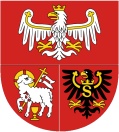 WOJEWÓDZTWO WARMIŃSKO-MAZURSKIEWOJEWÓDZTWO WARMIŃSKO-MAZURSKIE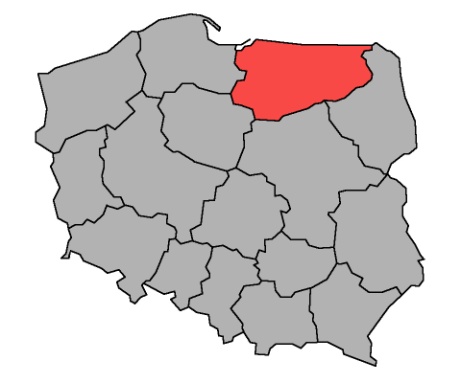 Liczba mieszkańcówLiczba mieszkańców1 410,6 tys.Powierzchnia Powierzchnia 24 173 km2 Długość dróg publicznychDługość dróg publicznych22 176 kmZarejestrowane pojazdyZarejestrowane pojazdy1 106,5 tys.DŁUGOŚĆ DRÓG WG KATEGORIIDŁUGOŚĆ DRÓG WG KATEGORIISTRUKTURA SIECI DROGOWEJSTRUKTURA SIECI DROGOWEJSTRUKTURA SIECI DROGOWEJSTRUKTURA SIECI DROGOWEJkrajowe1 326 km6,0%POLSKA    4,6%wojewódzkie1 930 km8,7%6,9%powiatowe8 363 km37,8%29,3%gminne10 627 km47,5%59,3%SKUTKI ZDARZEŃ DROGOWYCHSKUTKI ZDARZEŃ DROGOWYCHSKUTKI ZDARZEŃ DROGOWYCHTRENDYwypadki920↘↘↘zabici96↘↘↘ranni1 074↘↘ciężko ranni398↘↘↘kolizje15 507↗↗↗WSKAŹNIKI ZAGROŻENIAWSKAŹNIKI ZAGROŻENIAmin.                      POZYCJA NA TLE KRAJU                max.min.                      POZYCJA NA TLE KRAJU                max.min.                      POZYCJA NA TLE KRAJU                max.min.                      POZYCJA NA TLE KRAJU                max.min.                      POZYCJA NA TLE KRAJU                max.min.                      POZYCJA NA TLE KRAJU                max.min.                      POZYCJA NA TLE KRAJU                max.min.                      POZYCJA NA TLE KRAJU                max.min.                      POZYCJA NA TLE KRAJU                max.min.                      POZYCJA NA TLE KRAJU                max.min.                      POZYCJA NA TLE KRAJU                max.min.                      POZYCJA NA TLE KRAJU                max.min.                      POZYCJA NA TLE KRAJU                max.min.                      POZYCJA NA TLE KRAJU                max.min.                      POZYCJA NA TLE KRAJU                max.min.                      POZYCJA NA TLE KRAJU                max.Wskaźnik demograficzny I64,937,0                                                                                                 95,037,0                                                                                                 95,037,0                                                                                                 95,037,0                                                                                                 95,037,0                                                                                                 95,037,0                                                                                                 95,037,0                                                                                                 95,037,0                                                                                                 95,037,0                                                                                                 95,037,0                                                                                                 95,037,0                                                                                                 95,037,0                                                                                                 95,037,0                                                                                                 95,037,0                                                                                                 95,037,0                                                                                                 95,037,0                                                                                                 95,0wypadki / 100 tys. mieszk.64,9Wskaźnik demograficzny II6,83,3                                                                                                       8,33,3                                                                                                       8,33,3                                                                                                       8,33,3                                                                                                       8,33,3                                                                                                       8,33,3                                                                                                       8,33,3                                                                                                       8,33,3                                                                                                       8,33,3                                                                                                       8,33,3                                                                                                       8,33,3                                                                                                       8,33,3                                                                                                       8,33,3                                                                                                       8,33,3                                                                                                       8,33,3                                                                                                       8,33,3                                                                                                       8,3zabici / 100 tys. mieszk.6,8Ciężkość wypadków10,46,4                                                                                                       18,26,4                                                                                                       18,26,4                                                                                                       18,26,4                                                                                                       18,26,4                                                                                                       18,26,4                                                                                                       18,26,4                                                                                                       18,26,4                                                                                                       18,26,4                                                                                                       18,26,4                                                                                                       18,26,4                                                                                                       18,26,4                                                                                                       18,26,4                                                                                                       18,26,4                                                                                                       18,26,4                                                                                                       18,26,4                                                                                                       18,2zabici / 100 wypadków10,4Gęstość wypadków4,11,6                                                                                                      8,91,6                                                                                                      8,91,6                                                                                                      8,91,6                                                                                                      8,91,6                                                                                                      8,91,6                                                                                                      8,91,6                                                                                                      8,91,6                                                                                                      8,91,6                                                                                                      8,91,6                                                                                                      8,91,6                                                                                                      8,91,6                                                                                                      8,91,6                                                                                                      8,91,6                                                                                                      8,91,6                                                                                                      8,91,6                                                                                                      8,9wypadków / 100 km4,1STRUKTURA WYPADKÓWSTRUKTURA ZABITYCHUDZIAŁ WYPADKÓWUDZIAŁ WYPADKÓWmin.                      POZYCJA NA TLE KRAJU              max.min.                      POZYCJA NA TLE KRAJU              max.min.                      POZYCJA NA TLE KRAJU              max.min.                      POZYCJA NA TLE KRAJU              max.min.                      POZYCJA NA TLE KRAJU              max.min.                      POZYCJA NA TLE KRAJU              max.min.                      POZYCJA NA TLE KRAJU              max.min.                      POZYCJA NA TLE KRAJU              max.min.                      POZYCJA NA TLE KRAJU              max.min.                      POZYCJA NA TLE KRAJU              max.min.                      POZYCJA NA TLE KRAJU              max.min.                      POZYCJA NA TLE KRAJU              max.min.                      POZYCJA NA TLE KRAJU              max.min.                      POZYCJA NA TLE KRAJU              max.min.                      POZYCJA NA TLE KRAJU              max.min.                      POZYCJA NA TLE KRAJU              max.Z udziałem pieszych15,6%15,3%                                                                                               23,2%15,3%                                                                                               23,2%15,3%                                                                                               23,2%15,3%                                                                                               23,2%15,3%                                                                                               23,2%15,3%                                                                                               23,2%15,3%                                                                                               23,2%15,3%                                                                                               23,2%15,3%                                                                                               23,2%15,3%                                                                                               23,2%15,3%                                                                                               23,2%15,3%                                                                                               23,2%15,3%                                                                                               23,2%15,3%                                                                                               23,2%15,3%                                                                                               23,2%15,3%                                                                                               23,2%Z udziałem pieszych15,6%Spowodowanych nadmierną prędkością29,3%13,8%                                                                                               29,3%13,8%                                                                                               29,3%13,8%                                                                                               29,3%13,8%                                                                                               29,3%13,8%                                                                                               29,3%13,8%                                                                                               29,3%13,8%                                                                                               29,3%13,8%                                                                                               29,3%13,8%                                                                                               29,3%13,8%                                                                                               29,3%13,8%                                                                                               29,3%13,8%                                                                                               29,3%13,8%                                                                                               29,3%13,8%                                                                                               29,3%13,8%                                                                                               29,3%13,8%                                                                                               29,3%Spowodowanych nadmierną prędkością29,3%Spowodowanych przez młodych kierowców13,6%13,6%                                                                                               21,4%13,6%                                                                                               21,4%13,6%                                                                                               21,4%13,6%                                                                                               21,4%13,6%                                                                                               21,4%13,6%                                                                                               21,4%13,6%                                                                                               21,4%13,6%                                                                                               21,4%13,6%                                                                                               21,4%13,6%                                                                                               21,4%13,6%                                                                                               21,4%13,6%                                                                                               21,4%13,6%                                                                                               21,4%13,6%                                                                                               21,4%13,6%                                                                                               21,4%13,6%                                                                                               21,4%Spowodowanych przez młodych kierowców13,6%Z udziałem rowerzystów12,0%11,8%                                                                                          17,4%11,8%                                                                                          17,4%11,8%                                                                                          17,4%11,8%                                                                                          17,4%11,8%                                                                                          17,4%11,8%                                                                                          17,4%11,8%                                                                                          17,4%11,8%                                                                                          17,4%11,8%                                                                                          17,4%11,8%                                                                                          17,4%11,8%                                                                                          17,4%11,8%                                                                                          17,4%11,8%                                                                                          17,4%11,8%                                                                                          17,4%11,8%                                                                                          17,4%11,8%                                                                                          17,4%Z udziałem rowerzystów12,0%Z udziałem nietrzeźwych13,3%7,2%                                                                                            15,6%7,2%                                                                                            15,6%7,2%                                                                                            15,6%7,2%                                                                                            15,6%7,2%                                                                                            15,6%7,2%                                                                                            15,6%7,2%                                                                                            15,6%7,2%                                                                                            15,6%7,2%                                                                                            15,6%7,2%                                                                                            15,6%7,2%                                                                                            15,6%7,2%                                                                                            15,6%7,2%                                                                                            15,6%7,2%                                                                                            15,6%7,2%                                                                                            15,6%7,2%                                                                                            15,6%Z udziałem nietrzeźwych13,3%Z udziałem motocyklistów8,4%5,8%                                                                                            11,7%5,8%                                                                                            11,7%5,8%                                                                                            11,7%5,8%                                                                                            11,7%5,8%                                                                                            11,7%5,8%                                                                                            11,7%5,8%                                                                                            11,7%5,8%                                                                                            11,7%5,8%                                                                                            11,7%5,8%                                                                                            11,7%5,8%                                                                                            11,7%5,8%                                                                                            11,7%5,8%                                                                                            11,7%5,8%                                                                                            11,7%5,8%                                                                                            11,7%5,8%                                                                                            11,7%Z udziałem motocyklistów8,4%W wyniku najechania na drzewo13,8%2,1%                                                                                            13,8%2,1%                                                                                            13,8%2,1%                                                                                            13,8%2,1%                                                                                            13,8%2,1%                                                                                            13,8%2,1%                                                                                            13,8%2,1%                                                                                            13,8%2,1%                                                                                            13,8%2,1%                                                                                            13,8%2,1%                                                                                            13,8%2,1%                                                                                            13,8%2,1%                                                                                            13,8%2,1%                                                                                            13,8%2,1%                                                                                            13,8%2,1%                                                                                            13,8%2,1%                                                                                            13,8%W wyniku najechania na drzewo13,8%WNIOSKIW województwie znacząco spadła liczba ofiar śmiertelnych.Kolejny rok z rzędu w województwie utrzymuje się najwyższy odsetek wypadków spowodowanych nadmierną prędkością oraz najechaniem na drzewo.W strukturze wypadków dominują zderzenia boczne, wypadki z udziałem pieszych oraz w wyniku najechania na drzewo.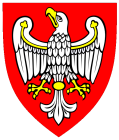 WOJEWÓDZTWO WIELKOPOLSKIEWOJEWÓDZTWO WIELKOPOLSKIE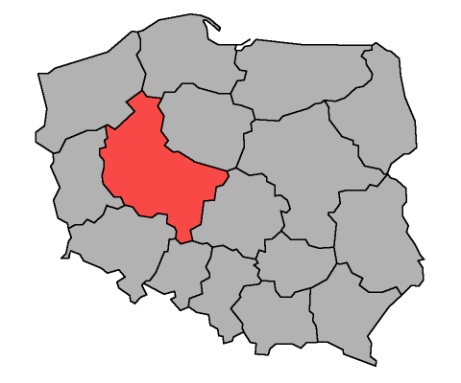 Liczba mieszkańcówLiczba mieszkańców3 491,4 tys.Powierzchnia Powierzchnia 29 826 km2 Długość dróg publicznychDługość dróg publicznych41 123,5 kmZarejestrowane pojazdyZarejestrowane pojazdy3 327,7 tys.DŁUGOŚĆ DRÓG WG KATEGORIIDŁUGOŚĆ DRÓG WG KATEGORIISTRUKTURA SIECI DROGOWEJSTRUKTURA SIECI DROGOWEJSTRUKTURA SIECI DROGOWEJSTRUKTURA SIECI DROGOWEJkrajowe1 734 km4,2%POLSKA    4,6%wojewódzkie2 803 km6,9%6,9%powiatowe12 212 km29,6%29,3%gminne24 959 km59,2%59,3%SKUTKI ZDARZEŃ DROGOWYCHSKUTKI ZDARZEŃ DROGOWYCHSKUTKI ZDARZEŃ DROGOWYCHTRENDYwypadki 2 409↘↘↘zabici230↗↗ranni2 769↘↘↘ciężko ranni961↘↘kolizje33 673↗↗WSKAŹNIKI ZAGROŻENIAWSKAŹNIKI ZAGROŻENIAmin.                      POZYCJA NA TLE KRAJU                   max.min.                      POZYCJA NA TLE KRAJU                   max.min.                      POZYCJA NA TLE KRAJU                   max.min.                      POZYCJA NA TLE KRAJU                   max.min.                      POZYCJA NA TLE KRAJU                   max.min.                      POZYCJA NA TLE KRAJU                   max.min.                      POZYCJA NA TLE KRAJU                   max.min.                      POZYCJA NA TLE KRAJU                   max.min.                      POZYCJA NA TLE KRAJU                   max.min.                      POZYCJA NA TLE KRAJU                   max.min.                      POZYCJA NA TLE KRAJU                   max.min.                      POZYCJA NA TLE KRAJU                   max.min.                      POZYCJA NA TLE KRAJU                   max.min.                      POZYCJA NA TLE KRAJU                   max.min.                      POZYCJA NA TLE KRAJU                   max.min.                      POZYCJA NA TLE KRAJU                   max.Wskaźnik demograficzny I68,937,0                                                                                                      95,037,0                                                                                                      95,037,0                                                                                                      95,037,0                                                                                                      95,037,0                                                                                                      95,037,0                                                                                                      95,037,0                                                                                                      95,037,0                                                                                                      95,037,0                                                                                                      95,037,0                                                                                                      95,037,0                                                                                                      95,037,0                                                                                                      95,037,0                                                                                                      95,037,0                                                                                                      95,037,0                                                                                                      95,037,0                                                                                                      95,0wypadki / 100 tys. mieszk.68,9Wskaźnik demograficzny II6,63,3                                                                                                       8,33,3                                                                                                       8,33,3                                                                                                       8,33,3                                                                                                       8,33,3                                                                                                       8,33,3                                                                                                       8,33,3                                                                                                       8,33,3                                                                                                       8,33,3                                                                                                       8,33,3                                                                                                       8,33,3                                                                                                       8,33,3                                                                                                       8,33,3                                                                                                       8,33,3                                                                                                       8,33,3                                                                                                       8,33,3                                                                                                       8,3zabici / 100 tys. mieszk.6,6Ciężkość wypadków9,56,4                                                                                                      18,26,4                                                                                                      18,26,4                                                                                                      18,26,4                                                                                                      18,26,4                                                                                                      18,26,4                                                                                                      18,26,4                                                                                                      18,26,4                                                                                                      18,26,4                                                                                                      18,26,4                                                                                                      18,26,4                                                                                                      18,26,4                                                                                                      18,26,4                                                                                                      18,26,4                                                                                                      18,26,4                                                                                                      18,26,4                                                                                                      18,2zabici / 100 wypadków9,5Gęstość wypadków5,81,6                                                                                                        8,91,6                                                                                                        8,91,6                                                                                                        8,91,6                                                                                                        8,91,6                                                                                                        8,91,6                                                                                                        8,91,6                                                                                                        8,91,6                                                                                                        8,91,6                                                                                                        8,91,6                                                                                                        8,91,6                                                                                                        8,91,6                                                                                                        8,91,6                                                                                                        8,91,6                                                                                                        8,91,6                                                                                                        8,91,6                                                                                                        8,9wypadków / 100 km5,8STRUKTURA WYPADKÓWSTRUKTURA ZABITYCHUDZIAŁ WYPADKÓWUDZIAŁ WYPADKÓWmin.                      POZYCJA NA TLE KRAJU            max.min.                      POZYCJA NA TLE KRAJU            max.min.                      POZYCJA NA TLE KRAJU            max.min.                      POZYCJA NA TLE KRAJU            max.min.                      POZYCJA NA TLE KRAJU            max.min.                      POZYCJA NA TLE KRAJU            max.min.                      POZYCJA NA TLE KRAJU            max.min.                      POZYCJA NA TLE KRAJU            max.min.                      POZYCJA NA TLE KRAJU            max.min.                      POZYCJA NA TLE KRAJU            max.min.                      POZYCJA NA TLE KRAJU            max.min.                      POZYCJA NA TLE KRAJU            max.min.                      POZYCJA NA TLE KRAJU            max.min.                      POZYCJA NA TLE KRAJU            max.min.                      POZYCJA NA TLE KRAJU            max.min.                      POZYCJA NA TLE KRAJU            max.Z udziałem pieszych15,3%15,3%                                                                                               23,2%15,3%                                                                                               23,2%15,3%                                                                                               23,2%15,3%                                                                                               23,2%15,3%                                                                                               23,2%15,3%                                                                                               23,2%15,3%                                                                                               23,2%15,3%                                                                                               23,2%15,3%                                                                                               23,2%15,3%                                                                                               23,2%15,3%                                                                                               23,2%15,3%                                                                                               23,2%15,3%                                                                                               23,2%15,3%                                                                                               23,2%15,3%                                                                                               23,2%15,3%                                                                                               23,2%Z udziałem pieszych15,3%Spowodowanych nadmierną prędkością19,6%13,8%                                                                                               29,3%13,8%                                                                                               29,3%13,8%                                                                                               29,3%13,8%                                                                                               29,3%13,8%                                                                                               29,3%13,8%                                                                                               29,3%13,8%                                                                                               29,3%13,8%                                                                                               29,3%13,8%                                                                                               29,3%13,8%                                                                                               29,3%13,8%                                                                                               29,3%13,8%                                                                                               29,3%13,8%                                                                                               29,3%13,8%                                                                                               29,3%13,8%                                                                                               29,3%13,8%                                                                                               29,3%Spowodowanych nadmierną prędkością19,6%Spowodowanych przez młodych kierowców16,3%13,6%                                                                                               21,4%13,6%                                                                                               21,4%13,6%                                                                                               21,4%13,6%                                                                                               21,4%13,6%                                                                                               21,4%13,6%                                                                                               21,4%13,6%                                                                                               21,4%13,6%                                                                                               21,4%13,6%                                                                                               21,4%13,6%                                                                                               21,4%13,6%                                                                                               21,4%13,6%                                                                                               21,4%13,6%                                                                                               21,4%13,6%                                                                                               21,4%13,6%                                                                                               21,4%13,6%                                                                                               21,4%Spowodowanych przez młodych kierowców16,3%Z udziałem rowerzystów13,9%11,8%                                                                                     17,4%11,8%                                                                                     17,4%11,8%                                                                                     17,4%11,8%                                                                                     17,4%11,8%                                                                                     17,4%11,8%                                                                                     17,4%11,8%                                                                                     17,4%11,8%                                                                                     17,4%11,8%                                                                                     17,4%11,8%                                                                                     17,4%11,8%                                                                                     17,4%11,8%                                                                                     17,4%11,8%                                                                                     17,4%11,8%                                                                                     17,4%11,8%                                                                                     17,4%11,8%                                                                                     17,4%Z udziałem rowerzystów13,9%Z udziałem nietrzeźwych7,2%7,2%                                                                                      15,6%7,2%                                                                                      15,6%7,2%                                                                                      15,6%7,2%                                                                                      15,6%7,2%                                                                                      15,6%7,2%                                                                                      15,6%7,2%                                                                                      15,6%7,2%                                                                                      15,6%7,2%                                                                                      15,6%7,2%                                                                                      15,6%7,2%                                                                                      15,6%7,2%                                                                                      15,6%7,2%                                                                                      15,6%7,2%                                                                                      15,6%7,2%                                                                                      15,6%7,2%                                                                                      15,6%Z udziałem nietrzeźwych7,2%Z udziałem motocyklistów6,7%5,8%                                                                                        11,7%5,8%                                                                                        11,7%5,8%                                                                                        11,7%5,8%                                                                                        11,7%5,8%                                                                                        11,7%5,8%                                                                                        11,7%5,8%                                                                                        11,7%5,8%                                                                                        11,7%5,8%                                                                                        11,7%5,8%                                                                                        11,7%5,8%                                                                                        11,7%5,8%                                                                                        11,7%5,8%                                                                                        11,7%5,8%                                                                                        11,7%5,8%                                                                                        11,7%5,8%                                                                                        11,7%Z udziałem motocyklistów6,7%W wyniku najechania na drzewo5,5%2,1%                                                                                        13,8%2,1%                                                                                        13,8%2,1%                                                                                        13,8%2,1%                                                                                        13,8%2,1%                                                                                        13,8%2,1%                                                                                        13,8%2,1%                                                                                        13,8%2,1%                                                                                        13,8%2,1%                                                                                        13,8%2,1%                                                                                        13,8%2,1%                                                                                        13,8%2,1%                                                                                        13,8%2,1%                                                                                        13,8%2,1%                                                                                        13,8%2,1%                                                                                        13,8%2,1%                                                                                        13,8%W wyniku najechania na drzewo5,5%WNIOSKIW roku 2021 odnotowano dość wysoki wskaźnik wypadków z udziałem młodych kierowców oraz w wyniku najechania na drzewo.Struktura wypadków nie odbiega od średniej obserwowanej w kraju. Dominują wypadki z udziałem pieszych oraz zderzenia boczne. Jednocześnie obok wyżej wymienionych dużą liczbę ofiar śmiertelnych generują zderzenia czołowe i najechanie na drzewo.Na uwagę zasługuje najniższa w kraju wartość wskaźnika udziału w wypadkach nietrzeźwych kierowców i pieszych.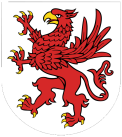 WOJEWÓDZTWO ZACHODNIOPOMORSKIEWOJEWÓDZTWO ZACHODNIOPOMORSKIE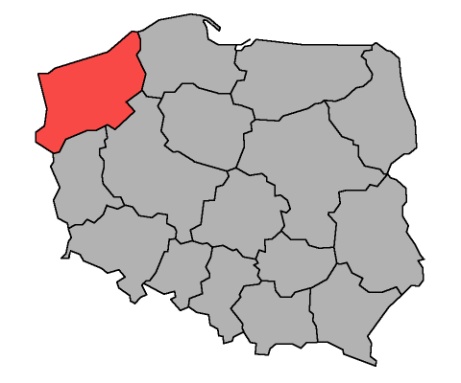 Liczba mieszkańcówLiczba mieszkańców1 682,0 tys.Powierzchnia Powierzchnia 22 905 km2 Długość dróg publicznychDługość dróg publicznych19 407 kmZarejestrowane pojazdyZarejestrowane pojazdy1 357,1 tys.DŁUGOŚĆ DRÓG WG KATEGORIIDŁUGOŚĆ DRÓG WG KATEGORIISTRUKTURA SIECI DROGOWEJSTRUKTURA SIECI DROGOWEJSTRUKTURA SIECI DROGOWEJSTRUKTURA SIECI DROGOWEJkrajowe1 155 km5,9%POLSKA    4,6%wojewódzkie2 179 km11,0%6,9%powiatowe7 580 km38,9%29,3%gminne9 146 km44,1%59,3%SKUTKI ZDARZEŃ DROGOWYCHSKUTKI ZDARZEŃ DROGOWYCHSKUTKI ZDARZEŃ DROGOWYCHTRENDYwypadki946↗zabici95↘↘ranni1 093↗↗ciężko ranni416↘↘↘kolizje19 455↗↗WSKAŹNIKI ZAGROŻENIAWSKAŹNIKI ZAGROŻENIAmin.                      POZYCJA NA TLE KRAJU                max.min.                      POZYCJA NA TLE KRAJU                max.min.                      POZYCJA NA TLE KRAJU                max.min.                      POZYCJA NA TLE KRAJU                max.min.                      POZYCJA NA TLE KRAJU                max.min.                      POZYCJA NA TLE KRAJU                max.min.                      POZYCJA NA TLE KRAJU                max.min.                      POZYCJA NA TLE KRAJU                max.min.                      POZYCJA NA TLE KRAJU                max.min.                      POZYCJA NA TLE KRAJU                max.min.                      POZYCJA NA TLE KRAJU                max.min.                      POZYCJA NA TLE KRAJU                max.min.                      POZYCJA NA TLE KRAJU                max.min.                      POZYCJA NA TLE KRAJU                max.min.                      POZYCJA NA TLE KRAJU                max.min.                      POZYCJA NA TLE KRAJU                max.Wskaźnik demograficzny I56,037,0                                                                                                 95,037,0                                                                                                 95,037,0                                                                                                 95,037,0                                                                                                 95,037,0                                                                                                 95,037,0                                                                                                 95,037,0                                                                                                 95,037,0                                                                                                 95,037,0                                                                                                 95,037,0                                                                                                 95,037,0                                                                                                 95,037,0                                                                                                 95,037,0                                                                                                 95,037,0                                                                                                 95,037,0                                                                                                 95,037,0                                                                                                 95,0wypadki / 100 tys. mieszk.56,0Wskaźnik demograficzny II5,63,3                                                                                                       8,33,3                                                                                                       8,33,3                                                                                                       8,33,3                                                                                                       8,33,3                                                                                                       8,33,3                                                                                                       8,33,3                                                                                                       8,33,3                                                                                                       8,33,3                                                                                                       8,33,3                                                                                                       8,33,3                                                                                                       8,33,3                                                                                                       8,33,3                                                                                                       8,33,3                                                                                                       8,33,3                                                                                                       8,33,3                                                                                                       8,3zabici / 100 tys. mieszk.5,6Ciężkość wypadków10,06,4                                                                                                      18,26,4                                                                                                      18,26,4                                                                                                      18,26,4                                                                                                      18,26,4                                                                                                      18,26,4                                                                                                      18,26,4                                                                                                      18,26,4                                                                                                      18,26,4                                                                                                      18,26,4                                                                                                      18,26,4                                                                                                      18,26,4                                                                                                      18,26,4                                                                                                      18,26,4                                                                                                      18,26,4                                                                                                      18,26,4                                                                                                      18,2zabici / 100 wypadków10,0Gęstość wypadków4,71,6                                                                                                       8,91,6                                                                                                       8,91,6                                                                                                       8,91,6                                                                                                       8,91,6                                                                                                       8,91,6                                                                                                       8,91,6                                                                                                       8,91,6                                                                                                       8,91,6                                                                                                       8,91,6                                                                                                       8,91,6                                                                                                       8,91,6                                                                                                       8,91,6                                                                                                       8,91,6                                                                                                       8,91,6                                                                                                       8,91,6                                                                                                       8,9wypadków / 100 km4,7STRUKTURA WYPADKÓWSTRUKTURA ZABITYCHUDZIAŁ WYPADKÓWUDZIAŁ WYPADKÓWmin.                      POZYCJA NA TLE KRAJU              max.min.                      POZYCJA NA TLE KRAJU              max.min.                      POZYCJA NA TLE KRAJU              max.min.                      POZYCJA NA TLE KRAJU              max.min.                      POZYCJA NA TLE KRAJU              max.min.                      POZYCJA NA TLE KRAJU              max.min.                      POZYCJA NA TLE KRAJU              max.min.                      POZYCJA NA TLE KRAJU              max.min.                      POZYCJA NA TLE KRAJU              max.min.                      POZYCJA NA TLE KRAJU              max.min.                      POZYCJA NA TLE KRAJU              max.min.                      POZYCJA NA TLE KRAJU              max.min.                      POZYCJA NA TLE KRAJU              max.min.                      POZYCJA NA TLE KRAJU              max.min.                      POZYCJA NA TLE KRAJU              max.min.                      POZYCJA NA TLE KRAJU              max.Z udziałem pieszych22,7%15,3%                                                                                               23,2%15,3%                                                                                               23,2%15,3%                                                                                               23,2%15,3%                                                                                               23,2%15,3%                                                                                               23,2%15,3%                                                                                               23,2%15,3%                                                                                               23,2%15,3%                                                                                               23,2%15,3%                                                                                               23,2%15,3%                                                                                               23,2%15,3%                                                                                               23,2%15,3%                                                                                               23,2%15,3%                                                                                               23,2%15,3%                                                                                               23,2%15,3%                                                                                               23,2%15,3%                                                                                               23,2%Z udziałem pieszych22,7%Spowodowanych nadmierną prędkością22,0%13,8%                                                                                               29,3%13,8%                                                                                               29,3%13,8%                                                                                               29,3%13,8%                                                                                               29,3%13,8%                                                                                               29,3%13,8%                                                                                               29,3%13,8%                                                                                               29,3%13,8%                                                                                               29,3%13,8%                                                                                               29,3%13,8%                                                                                               29,3%13,8%                                                                                               29,3%13,8%                                                                                               29,3%13,8%                                                                                               29,3%13,8%                                                                                               29,3%13,8%                                                                                               29,3%13,8%                                                                                               29,3%Spowodowanych nadmierną prędkością22,0%Spowodowanych przez młodych kierowców13,7%13,6%                                                                                              21,4%13,6%                                                                                              21,4%13,6%                                                                                              21,4%13,6%                                                                                              21,4%13,6%                                                                                              21,4%13,6%                                                                                              21,4%13,6%                                                                                              21,4%13,6%                                                                                              21,4%13,6%                                                                                              21,4%13,6%                                                                                              21,4%13,6%                                                                                              21,4%13,6%                                                                                              21,4%13,6%                                                                                              21,4%13,6%                                                                                              21,4%13,6%                                                                                              21,4%13,6%                                                                                              21,4%Spowodowanych przez młodych kierowców13,7%Z udziałem rowerzystów14,3%11,8%                                                                                      17,4%11,8%                                                                                      17,4%11,8%                                                                                      17,4%11,8%                                                                                      17,4%11,8%                                                                                      17,4%11,8%                                                                                      17,4%11,8%                                                                                      17,4%11,8%                                                                                      17,4%11,8%                                                                                      17,4%11,8%                                                                                      17,4%11,8%                                                                                      17,4%11,8%                                                                                      17,4%11,8%                                                                                      17,4%11,8%                                                                                      17,4%11,8%                                                                                      17,4%11,8%                                                                                      17,4%Z udziałem rowerzystów14,3%Z udziałem nietrzeźwych11,0%7,2%                                                                                       15,6%7,2%                                                                                       15,6%7,2%                                                                                       15,6%7,2%                                                                                       15,6%7,2%                                                                                       15,6%7,2%                                                                                       15,6%7,2%                                                                                       15,6%7,2%                                                                                       15,6%7,2%                                                                                       15,6%7,2%                                                                                       15,6%7,2%                                                                                       15,6%7,2%                                                                                       15,6%7,2%                                                                                       15,6%7,2%                                                                                       15,6%7,2%                                                                                       15,6%7,2%                                                                                       15,6%Z udziałem nietrzeźwych11,0%Z udziałem motocyklistów7,9%5,8%                                                                                        11,7%5,8%                                                                                        11,7%5,8%                                                                                        11,7%5,8%                                                                                        11,7%5,8%                                                                                        11,7%5,8%                                                                                        11,7%5,8%                                                                                        11,7%5,8%                                                                                        11,7%5,8%                                                                                        11,7%5,8%                                                                                        11,7%5,8%                                                                                        11,7%5,8%                                                                                        11,7%5,8%                                                                                        11,7%5,8%                                                                                        11,7%5,8%                                                                                        11,7%5,8%                                                                                        11,7%Z udziałem motocyklistów7,9%W wyniku najechania na drzewo10,6%2,1%                                                                                        13,8%2,1%                                                                                        13,8%2,1%                                                                                        13,8%2,1%                                                                                        13,8%2,1%                                                                                        13,8%2,1%                                                                                        13,8%2,1%                                                                                        13,8%2,1%                                                                                        13,8%2,1%                                                                                        13,8%2,1%                                                                                        13,8%2,1%                                                                                        13,8%2,1%                                                                                        13,8%2,1%                                                                                        13,8%2,1%                                                                                        13,8%2,1%                                                                                        13,8%2,1%                                                                                        13,8%W wyniku najechania na drzewo10,6%WNIOSKIW województwie utrzymuje się niski wskaźnik wypadków z udziałem młodych kierowców. W roku 2021 także wskaźnik udziału wypadków z udziałem motocyklistów był jednym z najniższych w skali kraju.Wskaźniki wypadków w wyniku najechania na drzewo są na drugim miejscu spośród najwyższych w kraju.Przyjęte na potrzeby oceny wskaźniki plasują region w gronie województw o średnim poziomie zagrożenia. 